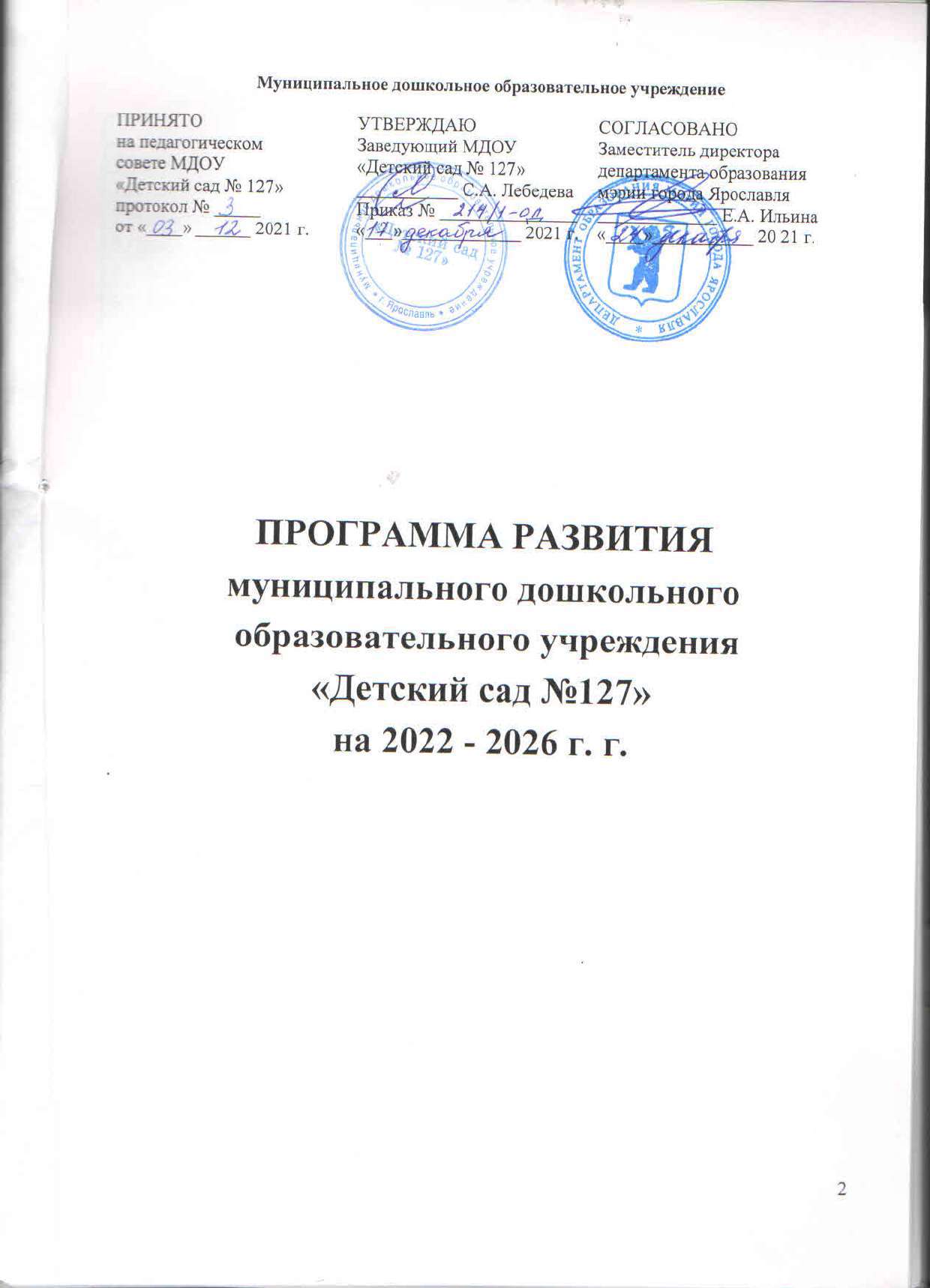 з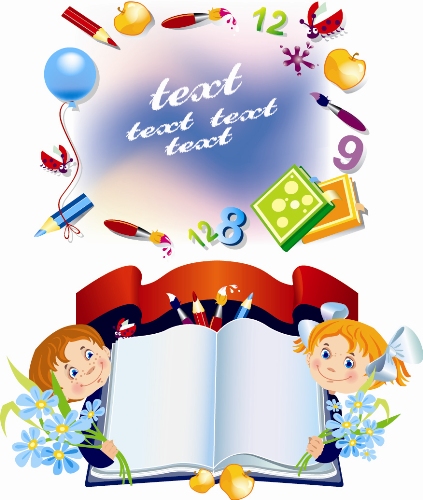 Муниципальное дошкольное образовательное учреждение                      СОДЕРЖАНИЕВведениеПрограмма развития МДОУ (далее Программа) - это система действий для достижения желаемого результата развития учреждения. Программа направлена на повышение качества воспитания и обучения в МДОУ «Детский сад №127» и предполагает активное участие всех участников педагогического процесса в ее реализации - руководителя образовательной организации, педагогов, детей и их родителей.Основное предназначение программыОпределение факторов, затрудняющих реализацию образовательной деятельности МДОУ, и факторов, представляющих большие возможности для достижения поставленных целей развития МДОУ. Построение целостной концептуальной модели будущего дошкольного учреждения, ориентированного на обеспечение равных возможностей для полноценного развития каждого ребенка в период дошкольного детства в образовании, развитии, поддержании и укреплении здоровья.Определение направлений и содержания инновационной деятельности учреждения. Формирование сбалансированного ресурсного (нормативно-правового, научно-методического, кадрового и финансового) обеспечения, сопряжение его с целями и действиями деятельности МДОУ. Обеспечение условий для непрерывного повышения профессионализма всех субъектов образовательной  деятельности МДОУ. Качественные характеристики программыАктуальность - программа ориентирована на решение наиболее значимых проблем для будущей (перспективной) системы образовательного и коррекционно-образовательного процесса детского сада. Прогностичность - данная программа отражает в своих целях и планируемых действиях не только настоящие, но и будущие требования к дошкольному учреждению. Наряду с этим просчитываются и риски, возникновение которых возможно при реализации программы, намечается соответствие программы изменяющимся требованиям и условиям, в которых она будет реализоваться. Рациональность - программой определены цели и способы получения максимально возможных результатов. Реалистичность - программа призвана обеспечить соответствие между желаемым и возможным, т.е. между целями программы и средствами их достижений. Целостность - наличие в программе всех структурных частей, обеспечивающих полноту состава действий, необходимых для достижения цели (проблемный анализ, концептуальные положения и стратегия развития, план действий и предполагаемые результаты). Контролируемость - в программе определены конечные и промежуточные цели и задачи, которые являются измеримыми, сформулированы критерии оценки результатов развития ДОУ.Нормативно-правовая адекватность - соотнесение целей программы и планируемых способов их достижения с законодательством федерального, регионального и местного уровней. Индивидуальность - программа нацелена на решение специфических (не глобальных) проблем ДОУ при максимальном учете и отражении особенностей детского сада, запросов и потенциальных возможностей педагогического коллектива, социума и родителей.Работа над Программой развития состояла из нескольких этапов:анализ внешней среды (тенденций социально-экономического развития общества, образовательной политики федерального и регионального уровня,  социального заказа микросоциума), формулирование консолидированного социального заказа дошкольному образованию;анализ внутренней среды (соответствие деятельности ДОУ социальному заказу, т.е. выявление сильных и слабых сторон);разработка концепции образовательного учреждения (миссии и философии МДОУ,  образ педагога,  образ  выпускника МДОУ);определение стратегических целей и задач;разработка социально-педагогических проектов.   1. Паспорт Программы2.  Информационная справка3. Проблемный анализ деятельности ДОУ 3.1  Анализ образовательной политики и социального заказа.Одним из основных принципов государственной политики в сфере образования является признание приоритетности образования (Федеральный закон «Закон об образовании в Российской Федерации» ст.3 п.1). В Федеральном законе «Об образовании в Российской Федерации» ст.10 п.4 дошкольное образование обозначено, как первый уровень образования и является полноправной ступеньюСтратегия модернизации образования, одобренная Правительством РФ, ставит для общего образования новые ориентиры в образовательных и воспитательных целях ДОУ. Эта стратегия модернизации задает новые требования. В первую очередь, главным результатом образования должна стать его соответствие целям опережающего развития. Дети должны быть вовлечены в исследовательские проекты, творческие занятия, спортивные мероприятия, в ходе которых они научатся понимать и  осваивать новое, быть открытыми и способными выражать собственные мысли, уметь принимать решения и помогать друг другу, формировать интересы и осознавать возможности. Для достижения указанных результатов выдвигаются следующие приоритетные взаимосвязанные задачи:обеспечение доступности дошкольного образования, равных стартовых возможностей каждому ребенку дошкольного возраста с учетом потребностей и возможностей социума;достижение нового современного качества дошкольного образования;повышение социального статуса и профессионализма работников образования, усиление их государственной и общественной поддержки;развитие образования как открытой государственно-общественной системы и повышения роли всех участников образовательного процесса - дошкольника, педагога, родителя, образовательного учреждения,системы поддержки талантливых детей.Социальный заказ микросоциума:Данные по результатам проведенного в ДОУ анкетирования и опроса родителей показали, что современный детский сад должен быть:•  современно оснащен и эстетически привлекателен – 72 %;•  с комфортными психолого-педагогическими условиями – 56 %;•  с высоким профессионализмом сотрудников – 85 %;•  с индивидуальным подходом к ребенку – 97 %;•  с качественной подготовкой к школе – 89 %;•  с современными программами и технологиями – 91 %.Кроме этого, 93 % родителей готовы участвовать в жизни ДОУ, большинство из них (81%) хотят быть непосредственными помощниками в жизнедеятельности группы, 3 % - хотели бы выступить в роли советников, 57 % - готовы участвовать в оценке образовательных услуг.В целом проведенные исследования показали высокий уровень педагогической компетентности родителей, многие из них владеют достаточными психолого-педагогическими знаниями. Это означает, что требования таких родителей очень высоки, они ждут от ДОУ компетентной и адекватной информационно-консультативной помощи.Образовательная политика государства и социальный заказ семьи выдвигают к образовательному учреждению современные требования, которые предполагают системные изменения в содержании образования, управлении, кадровом ресурсе, внешних связях, дают основания для анализа жизнедеятельности детского сада, выявления его сильных и слабых сторон3.2 Анализ внутренних условий  ДОУДеятельность ДОУ в режиме развития — целенаправленный, закономерный, непрерывный и необратимый процесс перехода учреждения в качественно новое состояние, характеризующийся разноуровневой организацией, культурно-творческой направленностью и использованием постоянно расширяющегося потенциала развития.Анализ жизнедеятельности ДОУ за период 2019 - 2021 гг. строится на базовой структуре ДОУ, и мы рассматриваем его как основной ресурс в создании МДОУ «Детский сад №127». За данный период работы педагогами ДОУ:разработаны и реализуются парциальные программы, отраженные в части, формируемой участниками образовательных отношений- «Цветные ладошки»: Программа художественного воспитания, обучения и развития детей 2-7 лет под редакцией Лыковой И.А.;- «Эстетическое воспитание дошкольников через декоративно-прикладное искусство» Парциальная программа. авт. Н.В. Ермолаева.- «Музыкальные шедевры» О.П. Радынова;используются новые форм работы с детьми, направленные на реализацию индивидуализации образовательного   процесса; создана система методического сопровождения деятельности педагогов, которая способствует повышению качества услуг в сфере образования;разработаны критерии оценки качества образования для всех участников образовательного процесса; проведены специальные мероприятия по созданию положительного психологического климата в детском, родительском и педагогическом коллективах.Контингент воспитанниковСоциальный паспорт семей воспитанников По социальному составу преобладает полная семья –  74,7 %,                                                      не полная – 23,8 %,                                                                           опекуны –  1,5  %.Высшее образование имеют – 32 % родителей, среднее специальное –46,3 %,  среднее – 21,7 %.С целью создания единого образовательного пространства развития ребенка в семье и МДОУ разработана технология работы с родителями, которая включает в себя:1. Адаптационный период: знакомство с МДОУ (родительская конференция, заполнение договора, экскурсия по МДОУ, знакомство с программой).2. Выявление потребностей, интересов и возможностей семьи. Разработка системы мероприятий и подбор дифференцированных форм работы.3.  Реализация общих мероприятий: совместные праздники, родительские собрания, благоустройство участков и помещений детского сада.4. Дифференцированная работа с семьями с учетом проблемного поля семьи: почтовый ящик «Поговорим о наших детях», буклеты с оперативной информацией, консультации, беседы.	3.3 Анализ качества  образовательного процесса3.3.1 Физическое развитиеМедицинское обслуживание детей осуществляет   медицинская  сестра. В первом полугодии  учебного года работа направлена на проведение санитарно-гигиенических мероприятий, снижение заболеваемости и укрепление здоровья детей. В мероприятиях по оздоровлению в основном использовались природные факторы (солнце, воздух и вода) и  элементы закаливания в повседневной жизни: умывание прохладной водой, полоскание зева прохладной водой, широкая  аэрация помещений, правильно организованная прогулка и  т.д.С целью повышения защитных сил организма дети  ежедневно получали  соки, свежие фрукты,  С-витаминизация третьих блюд.Распределение детей  по группам здоровьяИз полученных данных видно, что здоровые дети, с 1 группой здоровья, составляют    3 % от количества воспитанников. Остальные дети имеют  те или иные отклонения в состоянии здоровья. По антропометрическим данным (обследования: измерение массы тела и роста) позволяют сделать вывод: оценка физического развития воспитанников соответствует норме.Питание в детском саду организовано с учетом физиологических потребностей в энергии и основных пищевых веществах для детей всех возрастных групп, что  обеспечивает нормальный рост и развитие детей, способствует профилактике заболеваний. Фактический рацион питания соответствует утвержденному примерному меню. Основные продукты, как  молоко, масло, мясо, овощи, крупы, хлеб дети получают ежедневно. Яйцо, творог, рыба – 2 раза в неделю. В целях профилактики гиповитаминозов проводим С-витаминизацию 3-его блюда.Цель работы: создать условия для оздоровления и укрепления детского организма.Работа с детьми:— формируется жизненно необходимые двигательные умения и навыки у детей с учетом их индивидуальных особенностей;— развиваются необходимые психофизические качества (ловкость, выносливость, гибкость, координация движений, ориентировка в пространстве);— воспитывается  потребность в ежедневных физических упражнениях, умения испытывать   «мышечную   радость», получать удовольствие от движений;— формируется потребность в здоровом образе жизни через специально  организованный цикл образовательной деятельности; навыки охраны личного здоровья и бережного отношения к здоровью окружающих;— дети овладевают некоторыми приемами первой медицинской помощи в случае травмы (ушиб, порез, ссадина, вызов неотложки);— формируется произвольное поведение, навыки самоорганизации, самостоятельности и самоконтроля.Работа с родителями:— формируем ответственное отношение    к    физическому развитию и воспитанию ребенка;— формируем потребность семьи (родителей) в здоровом образе жизни, укреплении и сохранении здоровья через совместную двигательную деятельность;— обеспечиваем преемственность в оздоровлении и физическом воспитании детей в ДОУ и семье;— на сайте детского сада размещена информация для родителей «Безопасность».Работа с педагогами: — воспитателям оказывалась помощь в создании условий для полноценного развития психофизических качеств каждого ребенка группы; повысили  педагогическую компетентность по вопросам профилактики и снижения заболеваемости; — прошли семинары и консультации по обучению методам и приемам индивидуального подхода к ребенку при проведении оздоровительных процедур; с молодыми педагогами проводились консультации по умению правильно распределять физические нагрузки в течение дня в соответствии с состоянием здоровья своих воспитанников;— все педагоги прошли курсы повышения квалификации по оказанию первой медицинской помощи;— в группах есть папки с материалами по безопасности.Проведение спортивных праздников, досугов, развлечений:1.   Праздники проводятся в соревновательной или игровой форме, а также могут комбинироваться с музыкальными праздниками, на которых дети поют и танцуют. 2. Один раз в месяц проводятся спортивные развлечения, особенность которых — объединение   разновозрастных   групп, обыгрывание сказочного сюжета или проведение спортивных игр-путешествий, предполагающих поиск и выполнение заданий, «спрятанных» в разных помещениях детского сада или на его участке.      Анализируя работу всех специалистов в детском саду можно прийти к такому заключению, что в ДОУ выстроена система здоровьесбережения для всех участников образовательного процесса. Работа ведется по трем основным направлениям: с детьми, педагогами и родителями, так как невозможно добиться желаемых результатов без тесного сотрудничества всех участников образовательного процесса.В содержание понятия «культура здоровья» включено не только физическое, но и социально-психологическое и духовно-нравственное здоровье. В детском саду создана целостная система работы воспитателей, музыкального руководителя, сотрудничество педагогов, детей и родителей. Для сохранения здоровья ребенка объединены усилия всех воспитывающих ребенка взрослых: родителей, воспитателей, медицинской сестры, музыкального руководителя. Созданы условия для приобщения детей к традициям и ценностям здорового образа жизни, формирования привычки заботиться о своем здоровье. Даются знания, умения и навыки валеологического характера для создания положительной мотивации к охране собственного здоровья во взрослой жизни.Из бесед с дошкольниками установлено, что у них формируется осознанное отношение к своему здоровью, потребность в здоровом образе жизни, дети активны в самостоятельном процессе познания мира. Дети имеют представления: о витаминах, полезных продуктах, правильном питании, их роли в жизни человека; что такое здоровье и как его сберечь; что такое витамины, в чем они содержатся и как влияют на здоровье; что такое правильное питание; какие продукты считаются полезными, а какие — неполезными; какие органы есть у человека, как они «работают»; как заботиться о сердце; что такое режим, гигиена и закаливание; какой бывает вода, какая полезна для здоровья; что такое микробы и вирусы; какие бывают болезни, что их вызывает; как предупреждать болезни; как правильно оказать себе первую помощь; что такое аптека, для чего она нужна; что такое лекарственные растения.3.3.2 Художественно-эстетическое развитиеМузыкальная культура ребенка дошкольного возраста - это интегративное личностное качество, формирующееся на основе эмоциональной отзывчивости на высокохудожественные произведения музыкального искусства, музыкально-образного мышления и воображения, накопления интонационного познавательно-ценностного опыта в творческой музыкальной деятельности, развития всех компонентов музыкально-эстетического сознания  эстетических эмоций, чувств, интересов, потребностей, вкуса, представлений об идеале (в доступных возрасту границах), рождающего эмоционально-оценочное отношение ребенка к музыке, актуализирующего в проявлениях эстетической и творческой активности.Развивая эмоции, интересы, мышление, воображение, вкусы ребенка, мы формируем основы его музыкально-эстетического сознания и музыкальной культуры. Именно в детстве у детей формируются эталоны красоты, накапливается опыт деятельности, от которого во многом зависит их последующее музыкальное и общее развитие.В ДОУ музыкальным руководителем внедряется полихудожественный подход к  образовательной деятельности, который позволяет творчески решать задачи по обучению и слушанию мировой классической музыки. Тематический принцип дает возможность раскрыть детям специфику языка музыки и связи искусства с жизнью. Он систематизирует знания, полученные детьми, служит поддержанию интереса к занятиям. Формирование музыкального мышления способствует общему интеллектуальному развитию ребенка.В результате данной системы работы словарь детей обогащается словами и выражениями, характеризующими настроения, чувства при восприятии звучащей мелодии. Дети учатся различать выразительные средства музыкального произведения, определять темп, динамику, регистр, жанр. В пении, как и других видах исполнительства, ребенок активно проявляет свое отношение к музыке. Пение играет важную роль в музыкальном и личностном развитии.Песенный репертуар включает в себя песни для различных видов музыкальной деятельности (слушание, хоровое и сольное пение, пение с движениями, игра на музыкальных инструментах с пением, музыкальная грамота, творчество).Репертуар соответствует физическим и психическим особенностям ребенка, выполняет эстетические и общеобразовательные задачи. Музыкально - ритмическая  деятельность обладает исключительной ценностью в музыкальном развитии детей в силу своей близости природе ребенка (психофизиологический аспект).Упражнения, используемые музыкальным руководителем в работе с детьми, различны по своим функциям:упражнения, с помощью которых совершенствуются навыки основных движений (ходьба, бег, прыжки), происходит усвоение танцевальных элементов (упражнения для рук и верхнего плечевого пояса), упражнения без музыки и психогимнастика,упражнения с музыкально-ритмическими заданиями, музыкально-дидактические игры, упражнения с предметами, подвижные игры, танцы (хороводы, пляски, современные танцы), игровое  танцевальное творчество.  Освоение детьми умений в музыкально-ритмической деятельности способствует формированию красивой осанки, выработке выразительных, пластичных движений. Музыкант оперирует звуками, писатель словом, живописец обращается к линии и цвету. Воспитатель  строит непосредственную образовательную деятельность с детьми индивидуально и по подгруппам, что создает условия для развития творческих способностей каждого ребенка. Сочетание зеленого уголка с образцами детского творчества придаёт интерьеру загадочность, декоративную яркость, побуждает у детей желание заниматься изобразительной деятельностью.Воспитатели прививают детям чувства прекрасного, формируют умения замечать красивое в явлениях природы, в человеке и его труде, в произведениях искусства (живописи, графике, скульптуре, произведениях декоративного искусства) Для обогащения содержания рисунков детям предоставляются различные изобразительные средства: краски, гуашь, цветные мелки, пастель, кусочки ткани, цветная бумага, фломастеры и т.д. Применение игровых приемов в изобразительной деятельности зависит от возрастных особенностей детей: игры-драматизации, внесение игрушек-персонажей, беседы с детьми от лица персонажей, создание ситуаций образных сравнений – помогают  раскрыть творческие способности ребенка, его наблюдательность, фантазию, воображение. Традиции:Праздники для родителей: «Праздник Осени» (октябрь), «День матери» (ноябрь), «Новый год» (декабрь), «Прощание с елочкой» (январь), «Защитники Отечества» (февраль), «Мамин праздник» (март).Для сотрудников ДОУ дети показывают концерт «День дошкольного работника» (сентябрь);концерт ко дню Победы;музыкально-поэтические гостиные, конкурсы чтецов (посезонно);ежегодное проведение «Театральной недели» (март);сезонные выставки детского творчества;участие в конкурсах  детского творчества различного  уровня (постоянно).3.3.3 Познавательное развитиеПознавательное развитие предполагает развитие интересов детей, любознательности и познавательной мотивации; формирование познавательных действий, становление сознания; развитие воображения и творческой активности; формирование первичных представлений о себе, других людях, объектах окружающего мира, о свойствах и отношениях объектов окружающего мира (форме, цвете, размере, материале, звучании, ритме, темпе, количестве, числе, части и целом, пространстве и времени, движении и покое, причинах и следствиях и др.), о малой Родине и Отечестве, представлений о социокультурных ценностях нашего народа, об отечественных традициях и праздниках, о планете Земля как общем доме людей, об особенностях ее природы, многообразии стран и народов мира (ФГОС ДО п.2.6.). Средствами патриотического воспитания дошкольников является само окружение (природное, социальное) в котором они живут: художественная литература, музыка, изобразительное искусство, игра, труд и праздники.В результате педагогической работы сотрудников ДОУ в каждой группе создан патриотический уголок. Дети располагают знаниями о названии страны, ее географии, природе, символе, они читают стихи, поют песни, значит задача выполнена в пределах возраста. Это приобщает ребенка к своей национальной культуре, формирует уважение ко всем народам. Правовое воспитаниеПродолжается работа по ознакомлению детей с Конвенцией о правах ребенка (в русле методики ознакомления с социальным миром). Воспитатели проводит для этого серию бесед, в процессе которых обсуждаются правила поведения и взаимоотношений. Подчеркивается гуманность устанавливаемых детьми правил (не обижать слабых, помогать друг другу, не жадничать, всегда говорить правду друг другу и др.) Для закрепления у дошкольников знаний об их правах и обязанностях, используются театрализованные игры, разыгрываются проблемные ситуации. Экологическое воспитаниеОсновная цель - воспитание социально активной личности, способной понимать и любить окружающий мир, природу и бережно относится к ним; формирование базовой системы ценностей, соответствующей задачам экологического образования. Работа осуществляется на основе разработки М. А, Васильевой «Программа обучения и воспитания в детском саду» с использованием программ С. Н. Николаевой «Экологическое воспитание дошкольников» и О.А. Воронкевич  «Добро пожаловать в экологию».Благодаря творческому поиску педагогов в группах ДОУ создана, развивающая, экологизированная игровая среда. Групповые уголки природы оборудованы с учетом современных требований: более 80 % растений задействовано в педагогическом процессе. Комнатные растения классифицированы по разным потребностям к свету, влаге, по месту произрастания - растения южных стран, пустыни, нашего региона. Цветы оформлены в кашпо, в торшерах, в композициях.Круглогодично функционирует в группах огород на окне, позволяющий детям осуществлять поисковую деятельность. Исследовательская работа помогает развить у детей познавательный интерес, творчество, умение логически мыслить, обобщать.В воспитании экологической культуры большую роль играет сенсорный опыт детей. Уже в раннем возрасте своих воспитанников педагоги, используя различные ситуации, уточняют с детьми форму, цвет, размеры, запах, характер поверхности и другие особенности объектов природы через серии дидактических игр.В систему работы с детьми включена разнообразная деятельность с литературными произведениями. Организуются игровые обучающие ситуации, разыгрываются интерактивные сюжеты с помощью кукол. Слушание и обыгрывание рассказов, сказок, рассматривание авторских иллюстраций помогает педагогам ввести детей в мир «отраженной природы», в мир литературно художественного искусства.Совершенствуя работу по расширению знаний у детей о загадочном мире природы, педагоги обращаются к народной педагогике (пословицам, поговоркам, сказкам).Включение детей в практическую деятельность способствует формированию опыта, умений, навыков, экологически обоснованного взаимодействия с окружающей средой.Большое внимание воспитатели уделяют природоохранной деятельности человека. Разработан и реализуется экологический проект «Съел конфету – не сори, фантик в дело примени!»». Проведены акции «Домик для птиц», «Посади цветок». Система профориентационной работы.Работа в рамках профориентации ведется в системе. В рамках данного направления проведено ряд мероприятий:- экскурсии по помещениям ДОУ (кухня, прачечная)- знакомство дошкольников в игровой форме с профессиями: «Пожарный», «Машинист», «Плотник», «Овощевод», «Повар, кондитер», «Продавец», «Парикмахер», «Врач» и т.д. 3.3.4 Речевое развитиеКонечная цель работы дошкольного учреждения по развитию речи детей состоит в формировании правильной литературной устной речи и отношения к ней как особой сфере действительности. Для достижения этой цели свои усилия педагоги направляют на развитие у детей связной речи, словаря, на освоение ими грамматически правильной речи и звуковой культуры, на подготовку и обучение их грамоте.Общение детей, воспитателей, других сотрудников проходит в спокойной обстановке, соблюдается «фон тишины», тон, стиль, формы общения свидетельствуют о культуре речи взрослых. Воспитатели всех групп ведут работу с детьми по развитию у них связной речи: учат составлять описательные рассказы по картинке, по внешнему виду игрушки, из личного опыта, учат пересказывать и сочинять сказки, придумывать или изменять конец произведения. Беседуют по содержанию произведений, разучивают стихотворения, загадки, скороговорки. Это совершенствует у детей монологическую и диалогическую речь. Педагоги обеспечивают развитие звуковой стороны речи детей в соответствии с их возрастными возможностями, используя индивидуальную и фронтальную форму работы по звукопроизношению.В старшей группе ведется обучение грамоте, как воспитателями, так и учителем по ДОП .Педагоги ДОУ используют различные средства информации для родителей по вопросам речевого развития: проведение групповых родительских собраний «Знаете ли вы своего ребенка?»; консультации «Кто такой гиперактивный ребенок?», «Вечерние игры родителей с детьми». Это позволяет повысить активность и заинтересованность родителей в проведении совместной работы.В детском саду имеются:наглядный  и дидактический материал;педагоги самостоятельно используют информацию из интернета (распечатывают материал, делают для детей презентации, 100% педагогов используют в работе проекторы, ноутбуки);для исследовательской работы имеются приборы;в группах создается и пополняется   вариативная, доступная и безопасная РППС.3.3.5 Социально-коммуникативное развитиеСоциально-коммуникативное развитие направлено на усвоение норм и ценностей, принятых в обществе, включая моральные и нравственные ценности; развитие общения и взаимодействия ребенка со взрослыми и сверстниками; становление самостоятельности, целенаправленности и саморегуляции собственных действий; развитие социального и эмоционального интеллекта, эмоциональной отзывчивости, сопереживания, формирование готовности к совместной деятельности со сверстниками, формирование уважительного отношения и чувства принадлежности к своей семье и к сообществу детей и взрослых в Организации; формирование позитивных установок к различным видам труда и творчества; формирование основ безопасного поведения в быту, социуме, природе (ФГОС ДО п.2.6.).Изучение эмоционально-чувственной сферы ребенка ведется на основе наблюдений его деятельности, общения. В наше время, когда растет нагрузка на детей, очень важно научить их выражать чувства и эмоции, научить методам эмоциональной разгрузки, научить понимать эмоциональное состояние других людей, научить адекватно, выражать свое состояние. Для снятия эмоционального напряжения детей, создания определенного настроения, подобраны музыкальные записи. В группах  разнообразная развивающая среда и комфортная обстановка. В ДОУ и на территории также сделана развивающая среда с учетом интересов и потребностей детей.3.4  Анализ материально-технической базы ДОУ.Детский сад введен в эксплуатацию в 1976 году, проектная мощность шесть групп. На территории расположены шесть прогулочных участков  и одна спортивная площадка. Участки оснащены  игровым оборудованием, отделены друг от друга ограждением.  На территории  имеется хозяйственная зона. В летнее время года высаживается  огород (грядки, теплица),  разбиваются клумбы и цветники. В зимний период создаются снежные постройки.Состояние материально-технической базы ДОУ соответствует педагогическим требованиям, современному уровню образования и санитарным нормам. Все базисные компоненты развивающей предметной среды детства включают оптимальные условия для полноценного физического, художественно-эстетического, познавательного, речевого и социально-коммуникативного развития детейРазвивающая предметно-пространственная среда (РППС) организована на принципах ФГОС ДО. РППС организуется таким образом, чтобы дать возможность наиболее эффективно развивать индивидуальность каждого ребёнка с учётом его склонностей, интересов, уровня активности.Групповые помещения ДОУ.Шесть групповых ячеек оснащены удобной детской мебелью, соответствующей  возрастным особенностям детей и требованиям СаНПиН.РППС  модернизируется согласно потребностям и возможностям детей и родителей, соответствует всем требованиям безопасности. Зонирование групповых помещений соответствует возрасту воспитанников группы, познавательным, интеллектуальным и физическим особенностям, требованиям программно-методического комплекта:  в каждой группе оборудованы уголки  активности для самостоятельной деятельности детей. Воспитатели групп регулярно  пополняют содержание  данных уголков  дидактическим, сюжетным, познавательным и развивающим материалом. Все больше в группах появляется  материалов, активизирующих познавательную деятельность: развивающие игры, технические устройства и игрушки, модели, предметы для опытно-поисковой работы; большой выбор природных материалов для изучения, экспериментирования, составления коллекций. Оборудование предметно-пространственной среды подбирается с учетом половой принадлежности воспитанников: для мальчиков и девочек. В группах имеются зоны для индивидуальной и самостоятельной работы с детьми, которая направлена на оптимизацию выявленных затруднений детей, отработку и закрепление пройденного материала.Согласно  программным задачам,  каждая группа подбирала мебель по своим потребностям и согласно структуре помещений. В  группах имеются:- музыкальная колонка;-фонотека;-видеопроигрыватель;-видеотека познавательных  и учебных мультфильмов-игрушки, развивающие игры и пособия в соответствии возрастным особенностям детей и количеству детей в группах.Обеспечение безопасностиВ детском саду разработан  паспорт безопасности (антитеррористической защищенности), установлена «тревожная сигнализация», автоматическая установка пожарной сигнализации.В МДОУ  систематически организуются мероприятия по соблюдению правил пожарной безопасности и ПДД.Педагоги ДОУ проводят с детьми мероприятия по ОБЖ. Воспитанникам Учреждения гарантируется:- охрана жизни и здоровья; - защита от всех форм физического и психического насилия, оскорбления личности; - защита его достоинства; - удовлетворенность потребностей в эмоционально-личностном общении; - удовлетворение физиологических потребностей в соответствии с его возрастом и индивидуальными особенностями развития; - развитие его творческих способностей и интересов; - получение помощи в коррекции нарушений  в физическом и психическом развитии детей; - предоставление оборудования, игр, игрушек, учебных пособий.3.5 Анализ результатов оздоровительного процесса в ДОУВ физкультурно - оздоровительном развитии дошкольников основными задачами для МДОУ «Детский сад №127» являются охрана и укрепление физического, психического здоровья детей, их социально-бытовая адаптация, формирование потребности в здоровом образе жизни.Оздоровительная работа в проводится в соответствие с планом оздоровительной, профилактической работы детского сада, который является неотъемлемой частью комплексного годового плана работы на учебный год составленному старшей медицинской сестрой детского сада совместно с  врачом-педиатром ГБУЗ ЯО «ДКБ № 3», утвержденному заведующим детским садом.Оздоровительный процесс включает в себя:профилактические, лечебно-оздоровительные мероприятия;общеукрепляющую терапию (витаминотерапия, полоскание горла кипяченой водой, применение чесночных бус и др.);организацию рационального питания (четырехразовый режим питания по технологическим картам и 3-х недельному меню, разработанное с учетом калорийности пищевых веществ жиров, белков и углеводов);санитарно-гигиенические и противоэпидемиологические мероприятия:двигательная активность во время образовательного цикла;комплекс закаливающих мероприятий (утренняя гимнастика, оздоровительный бег, гимнастика после дневного сна, контрастные воздушные и водные ванны, обширное умывание);использование «здоровьесберегающих» технологий и методик (дыхательные гимнастики, индивидуальные физические упражнения и игры, ритмопластика и мн. др.);режимы проветривания и рециркуляции воздуха.Дыхательная гимнастика:Организуется под руководством воспитателей в режимных моментах в течение дня (во время игр,  гимнастики утренней и после сна,  при проведении спортивных занятий и пр.).Физкультурные занятия:Согласно расписанию ОД проводятся 3 раза в неделю для детей дошкольного возраста (одно занятие -  на свежем воздухе), для детей раннего возраста первой, младшей группы – 3 раза в неделю. Бодрящая гимнастика в кроватках после сна и в двигательных центрах: Организуется ежедневно после дневного сна под руководством воспитателей.Полоскание  полости рта:После приема пищи проводится полоскание полости рта кипяченой водой ежедневно в течение всего учебного года во всех  группах, кроме групп раннего возраста (1,5-3 лет), где дети обучаются этой процедуре постепенно.Анализ заболеваемости детей МДОУ «Детский сад № 127»Сравнительный анализ общей заболеваемости за три годаС 2019 по 2021 год увеличилось количество детей с логопедической патологией. В структуре заболеваний по всем дошкольным учреждениям нашего района логопедическая патология стоит на первом месте. Анализ общей заболеваемости по МДОУ «Детский сад №127» за последние три года: уровень заболеваемости детей с ОРЗ, ОРВИ, соматическая заболеваемость снижается. Благодаря системной работе, по охране жизни и здоровья дошкольников в течение 2019-2021 года, не отмечено вспышек инфекционных заболеваний и случаев травматизма среди воспитанников. Все это говорит о плодотворной, системной работе педагога по охране и укреплению здоровья воспитанников.3.6 Анализ взаимодействия с семьями воспитанниковПедагогический коллектив строит свою работу в тесном контакте с семьей, ежегодно проводится анализ социального и образовательного статусов членов семей воспитанников МДОУ «Детский сад № 127». Анализ работы выявил два вида форм взаимодействия с семьей: совместные мероприятия педагогов и родителей (общие собрания, индивидуальные консультации) и совместные мероприятия педагогов, родителей и детей (творческие выставки, праздники, конкурсы). Работа с родителями является неотъемлемой частью образовательной деятельности учреждения.Родители принимают участие в различных мероприятиях: праздники и развлечения (развлечение ко Дню матери, праздник «Широкая масленица»);- выставки (выставка рисунков «Мои любимые бабушка и дедушка» к Дню пожилого человека, выставка совместного творчества детей и родителей «Осенние фантазии» и др.);- совместные с родителями проекты («Моя любимая игрушка», «Они остались зимовать, мы им будем помогать», «Мы помним, мы гордимся», «Скоро в школу» и др.);- смотры-конкурсы на лучшее оформление группы к Новому году;- конкурсы («Новогодний сувенир», «Суперпапа», «Космос», «День защиты детей», «Мой папа – солдат», «Наш теплый дом», «Помни каждый гражданин – Служба спасения: 01», «Семейные ценности», «Новый год – семейный праздник», «ЯрЕлочка», «Валенки, валенки» и др.);- Неделя открытых дверей.Работа по взаимодействию с родителями детей, не посещающих детский сад, проводится посредством реализации календарного плана консультационного пункта (КП), который работает более 6 лет. Родители и дети в зависимости от запроса могут получить квалифицированную помощь педагога-психолога, учителя-логопеда, музыкального руководителя, инструктора по физической культуре, старшей медсестры и воспитателей детского сада.Для получения обратной связи о системе менеджмента качества образования в ДОУ, с целью своевременного координирования своей деятельности административная команда ежегодно организует анкетирование родителей.Анализ результатов анкетирования проведенного в сентябре 2021 г. выявил высокий уровень потребности родителей в развитии спектра дополнительных образовательных услуг: фитбол, эмоционально-личностная готовность ребенка к обучению в школе, шахматы.По результатам мониторинга, «Удовлетворенность родителей работой детского сада», 97 % родителей высоко оценили качество образовательных услуг и деятельность ДОУ в целом. По результатам независимой оценки качества условий образовательной деятельности в ДОУ, проводимой департаментом образования Ярославской области в 2019 году, МДОУ «Детский сад № 127» имеет показатель удовлетворенности - 83,33 %.Педагоги ДОУ, уделяют большое внимание сотрудничеству с родителями воспитанников, вовлекают родителей в единое образовательное пространство, но поиск и внедрение форм эффективного взаимодействия с семьей необходимо модернизировать в рамках организации совместной проектной деятельности.3.7 Анализ кадрового обеспечения  МДОУ №Детский сад №127»Анализируя кадровый состав и условия труда работников можно выделить следующее – дошкольное учреждение  укомплектовано штатами:заведующий;старший воспитатель;главный бухгалтербухгалтер;заместитель заведующего по АХЧ,музыкальный руководитель,воспитатели,педагог-психолог,учителя-логопеды,учитель-дефектолог,помощники  воспитателей.Концептуальные идеи, заложенные в программе развития, требуют от педагогического коллектива высокого уровня профессионального мастерства,  в связи  с этим в ДОУ проводится  систематическая работа по повышению профессиональной компетентности, освоению новых технологий, методик.Образовательный процесс осуществляют 16 педагогов.Профессиональный уровень  педагоговПедагогический стаж Анализ образовательного уровня свидетельствует о педагогически грамотном коллективе: 9 чел. - высшее педагогическое образование, 5 чел. - среднее профессиональное образование; квалификационный уровень педагогов: 3 чел. – высшая категория, 8 чел. – первая категория, 1 чел. – аттестован на соответствие занимаемой должности и 4 чел. молодые специалисты со стажем работы до 5-ти лет, которым еще предстоят квалификационные испытания. Все педагоги ДОУ ежегодно проходят курс внутрифирменного обучения по разным направления работы: взаимодействие с детьми с ОВЗ, игровая деятельность, организация прогулки. В связи с введением ФГОС ДО по результатам анкетирования «Готовность педагогов к инновационной деятельности» было выявлено, что трудности возникают у 83 % педагогов из них 27 % - молодые специалисты.Система повышения квалификации педагогических кадровПедагогический коллектив постоянно находится в творческом поиске, повышая свой профессиональный уровень.Каждый педагог детского сада имеет возможность специализироваться в любой области, увеличивать свой творческий потенциал, повышать профессиональный уровень, используя разнообразные формы повышения квалификации: самообразование, участие в методической работе ДОУ, мастер - классы, творческие группы, педагогические марафоны на уровне города и детского сада, конкурсы профессионального мастерства и т.д.)Педагоги МДОУ «Детский сад № 127» ежегодно обучаются на курсах повышения квалификации в Институте развития образования, Городском центре развития образования: за последние три года 95 % педагогов прошли КПК. Несмотря на выстроенную в ДОУ систему повышения профессиональной компетентности педагогов и стабильность кадров, проблематичным остается вопрос с овладением педагогами информационно-коммуникационными технологиями и их использованием в образовательном процессе. Число педагогов, владеющих информационными коммуникационными технологиями, составляет 57 %, в образовательном процессе только 20% педагогов используют ИКТ. 3.8 Состояние управления ДОУУправление в МДОУ «Детский сад № 128» осуществляется комплексно, т.е. выполняются все функции управленческой деятельности в своей взаимосвязи: аналитико-диагностическая, мотивационно-стимулирующая, планово-прогностическая, организационно-исполнительская, контрольно-оценочная, регулятивно-организационная. Функции управленческой деятельности предопределены внутренней системой  качества образования (далее ВСОКО) муниципального дошкольного образовательного учреждения «Детский сад № 127». ВСОКО – базовый документ, определяющий систему руководства внутреннего мониторинга качества образования в детском саду, который был утвержден на собрание трудового коллектива и введен в действие с сентября  2021 года. Внутренняя система качества образования учреждения является средством для достижения политики и целей организации в области качества, дает уверенность самой организации и потребителям ее услуг в ее способности:- осуществлять на высоком профессиональном уровне образовательную деятельность;- выполнять государственные задачи в области дошкольного образования; - осуществлять информационное и научно-методическое  обеспечение деятельности педагогического состава учреждения, включая техническое сопровождение ведения документации; - осуществлять подготовку и предоставление отчетов по вопросам, относящимся к компетенции учреждения; - организовывать и проводить конференции, методические совещания, обучающие семинары для повышения профессионального уровня педагогов и сотрудников учреждения.Система внутреннего мониторинга качества образования учреждения учитывает основные принципы, установленные национальным стандартом Российской Федерации ГОСТ Р ИСО 9000:2001. ВСОКО ориентирована на потребителя образовательных услуг, предполагает максимальное вовлечение всех педагогов и сотрудников в управление качеством основных процессов. Таким образом, развиваются демократия и самоуправление через делегирование полномочий, что в большей мере привлекает к управленческой деятельности воспитателей и специалистов. Механизм управления нацелен на обеспечение единства действий, координации и согласованности всех субъектов образовательного процесса: детей, родителей и педагогов, а также на стимулирование деятельности сотрудников, экономию ресурсов и времени.Объектами ВСОКО МДОУ «Детский сад № 127» являются качество условий (психолого-педагогические, кадровые, материально-технические, финансовые, РППС), качество процесса (образовательные программы, планы, средства обучения, уровень состояния здоровья воспитанников и их достижения в воспитательно-образовательном процессе), качество результатов работы образовательной системы ДОУ (усвоение основной образовательной программы дошкольного образования), качество управления ДОУ.В детском саду осуществляется управление всеми структурными звеньями. При этом основной формой взаимодействия администрации и педагогического коллектива является обмен информацией, индивидуальные и групповые консультации, собеседования.В формировании внутрисадовой культуры администрация детского сада опирается на социально-психологические параметры коллектива.Совместно с педагогическим коллективом обсуждаются новшества, инновации, эксперименты, задействованные в работе педагогов. Администрация старается ориентировать педагогический коллектив на саморазвитие (высокий профессионализм и общекультурный уровень) и поощряет тех, кто делает успехи, помогает другим самореализоваться.В ходе анализа управления качеством образования были выявлены отрицательные моменты: не все члены педагогического коллектива могут в силу своих ограниченных потенциальных возможностей эффективно реализовывать все нововведения, идеи и творческие начинания, но готовы проявлять гибкость и желание овладеть профессиональным мастерством. В этом отношении были сделаны выводы о внедрении в практику методической службы ДОУ проекта по сопровождению деятельности каждого педагога с последующими разработкой индивидуального маршрута сопровождения и построением профиля развития.В МДОУ «Детский сад № 127» создана атмосфера, в которой приоритет отдается гуманным отношениям, доверию, возможностям личностного роста. Это позволяет успешнее прогнозировать и обеспечивать личностный рост взрослых и детей, проектировать дальнейшие перспективы развития учреждения.По результатам анкетирования в мае 2021 г. коллектив детского сада удовлетворен на 97% принятыми управленческими решениями, 98% педагогов оценивают работу методической службы на высоком уровне.ВыводыМДОУ «Детский сад № 127» – открытая, готовая к плодотворному сотрудничеству система внутренних и внешних взаимосвязей. Главная цель детского сада - создание благоприятных условий для полноценного проживания ребенком дошкольного детства, формирование основ базовой культуры личности, всестороннее развитие психических и физических качеств в соответствии с возрастными и индивидуальными особенностями, подготовка к жизни в современном обществе, к обучению в школе, обеспечение безопасности жизнедеятельности дошкольника.Для достижения поставленной цели детский сад сотрудничает с учреждениями социокультурной сферы города, которые помогают в обогащении образовательного процесса и расширении образовательного пространства: органы управления образованием, центры психолого-педагогической и медико-социальной помощи, центры обеспечения функционирования и развития ДОУ, учреждения социальной защиты, образования и науки, учреждения здравоохранения, культуры и социальной сферы.Анализ внешней среды свидетельствует о конкурентоспособности детского сада в микрорайоне, по опросам в среднем за последние три года оценили рейтинг учреждения на высоком уровне 98% родительской общественности.В физкультурно-оздоровительном развитие дошкольников основными задачами для МДОУ «Детский сад № 127» являются охрана и укрепление физического, психического здоровья детей, их социально-бытовая адаптация, формирование потребности в здоровом образе жизни.С 2019 по 2021 год прослеживается положительная динамика в физическом развитии детей, снизился процент заболеваемости, увеличился процент посещаемости, но остается высоким процент пропущенных дней детьми по прочим причинам.Анализ оздоровительного процесса в ДОУ выявил отрицательные моменты:недостаточная работа воспитателей по формированию двигательной активности при организации образовательной деятельности;нет четкой и систематической работы по закаливанию (нестабильно проводятся закаливающие и оздоровительные мероприятия и гимнастика пробуждения после дневного сна);недостаточная материально-техническая оснащенность спортивной площадки для организации занятий, спортивных праздников, соревнований между дошкольниками с привлечением родителей (законных представителей) детей и физкультурных мини-сред в группах тренажерами малой подвижности.Ежегодно уровень освоения образовательной программы детского сада детьми составляет в среднем 93 %, но наиболее низкими показателями остаются направления речевое развитие – 83 %.При анализе проблемы по направлению речевое развитие было выявлено: недостаточный уровень интеграции воспитателей с учителем-логопедом и  отсутствие качественного демонстрационного, дидактического материала, появление большого количества детей с ОНР, низкий уровень компетентности педагогов в построении коррекционно-развивающей работы с детьми ОВЗ.Результатом осуществления воспитательно-образовательного процесса явилась качественная подготовка детей к обучению в школе. Выпускники ДОУ поступают в общеобразовательные школы и школы с углубленным изучением предметов.Благоприятная адаптация (БА) выпускников МДОУ «Детский сад № 127» к условиям школьного обучения составляет 93,3 %, условно благоприятная адаптация (УБА) – 11,8 %, неблагоприятная адаптация (НБА) – отсутствует.По результатам мониторинга 97 % родителей удовлетворены качеством образовательных услуг и деятельностью ДОУ в целом. Анализ результатов анкетирования выявил высокий уровень потребности родителей в расширении спектра дополнительных образовательных услуг: обучение грамоте, фитбол, эмоционально-личностная готовность ребенка к обучению в школе, шахматы.Образовательный, квалификационный уровень свидетельствуют о творческом потенциале коллектива. В МДОУ «Детски сад № 127» работает 4 педагога относящихся к категории молодые специалисты. В связи с введением ФГОС ДО по результатам анкетирования «Готовность педагогов к инновационной деятельности» было выявлено, что трудности возникают у 83 % педагогов из них 27 % - молодые специалисты.Педагоги МДОУ «Детский сад № 127» ежегодно обучаются на курсах повышения квалификации в ИРО, ГЦРО, являются участниками семинаров-практикумов, мастер-классов: за последние три года 95 % педагогов прошли КПК. Несмотря на выстроенную в ДОУ систему повышения профессиональной компетентности педагогов и стабильность кадров, проблематичным остается вопрос с овладением педагогами информационно-коммуникационными технологиями и их использованием в образовательном процессе. Число педагогов, владеющих информационными коммуникационными технологиями, составляет 57 %, в образовательном процессе только 20 % педагогов используют ИКТ. При построении РППС в соответствии с ФГОС ДО учитываются возраст детей, их интересы и желания. Предметно-пространственная среда групп имеет разнообразные мини-среды, обеспечивающие игровую деятельность детей, как для мальчиков, так и для девочек с учетом гендерного подхода. Во всех группах имеются игрушки и пособия для физического развития, музыкальные игрушки и разные виды театров. В ходе анализа выявлено, что образовательное пространство организовано в соответствии с ФГОС ДО, но наполняемость центров развития не всегда соответствует перечню компонентов функциональных модулей.Наблюдается положительная динамика материально-технического состояния учреждения. Данные исследования позволяют сделать выводы о том, что воспитанники детского сада осваивают ООП ДОУ в полном объеме, ежегодно не менее чем у 96 % выпускников сформированы предпосылки к учебной деятельности на этапе завершения ими дошкольного образования, прослеживается благоприятная адаптация к условиям обучения в школе, уровень познавательной активности детей высокий и выше среднего. 4. Концепция развития дошкольного образованияКлючевые приоритеты государственной политики в сфере образования до 2024 года сформулированы в Национальном проекте «Образование»:Цель № 1: обеспечение глобальной конкурентоспособности российского образования, вхождение Российской Федерации в число 10 ведущих стран мира по качеству общего образования.Цель № 2: воспитание гармонично развитой и социально ответственной личности на основе духовно - нравственных ценностей народов Российской Федерации, исторических и национально-культурных традиций.Конкретизация стратегических целей развития образования осуществлена в целевых показателях государственной программы Российской Федерации «Развитие образования» до 2025 года.Содержательно стратегия развития образования опирается на новую модель качества образования, отвечающего критериям международных исследований по оценке уровня подготовки обучающихся, и привлечения новых ресурсов, обеспечивающих достижение этого качества образования. Новая модель качества образования является компетентностной характеристикой образовательной деятельности обучающихся, оценивающей способность ребенка к использованию полученных знаний в организации его жизнедеятельности.К новым ресурсам развития образования относятся:компетенции самостоятельной образовательной деятельности обучающихся в системе дошкольного и дополнительного образования;возможности онлайн-образования;подготовка родителей как компетентных участников образовательных отношений.5. Целевые показатели развития детского сада, соответствующие целевым  показателям государственных документов по стратегиям образования до 2026:Программа развития МДОУ «Детский сад № 127» предполагает построение новой организационно-правовой модели развития детского сада, направленной на повышение качества дошкольного образования путем обеспечения кадровых, психолого-педагогических, материально-технических условий реализации образовательной деятельности учреждения, а также организации развивающей предметно-пространственной среды, что позволит осуществить переход дошкольного учреждения в качественно новое состояние.Инструментами достижения нового качества образования, актуальными для МДОУ «Детский сад № 127» выступают:технологии проектной, экспериментальной и исследовательской деятельности воспитанников;вовлечение в образовательный процесс внешних субъектов (родителей (законных представителей), социальных институтов, студентов и др.)проектирование индивидуальных образовательных маршрутов воспитанников;сетевые формы реализации взаимодействия;новые возможности дополнительного образования;системы выявления и поддержки одаренных детей;психолого-педагогическое консультирование родителей.Основная цель Программы развития МДОУ «Детский сад № 127»: совершенствование образовательной среды МДОУ «Детский сад № 127» в контексте реализации национального проекта «Образование» посредством создания в детском саду системы интегрированной модели развивающего образовательного пространства, реализующего право каждого ребенка на качественное и доступное образование, обеспечивающее равные стартовые возможности для полноценного физического, психического и духовно - нравственного развития детей, как основы их успешной социализации.Достижение основной цели Программы развития обеспечивается путем реализации шести подпрограмм посредством решения целей и задач, стоящих внутри каждой подпрограммы:Подпрограмма № 1 «Современная школа»Цель: совершенствование инфраструктуры дошкольного учреждения, развитие современной образовательной среды, обеспечивающей доступность, комплексную безопасность и здоровьесберегающие условия организации образовательной деятельности, взаимодействия всех участников образовательных отношений.Задачи:Внедрить новые образовательные технологии, обеспечивающие вовлеченность воспитанников в образовательный процесс, а также обновление содержания образования для развития у детей цифрового, естественно-научного, технического и гуманитарного профилей.Продолжать внедрение в педагогическую практику инновационных здоровьесберегающих технологий.Разработать программу «Здоровый малыш» на 2022-2026 гг., обеспечить реализацию ВФСК «Готов к труду и обороне».Обеспечить условия для создания комплексной безопасности в ДОУ.Создать условия для обеспечения удовлетворенности родителей образовательными услугами. Разработать проект «Семья - Детский сад – Школа - содружество равных партнеров», обеспечить реализацию.          ИНФОРМАЦИОННАЯ КАРТА ПРОГРАММЫСРОКИ, ЭТАПЫ, МЕРОПРИЯТИЯ РЕАЛИЗАЦИИ ПРОГРАММЫИсточники финансированияИндикаторы и результаты реализации программыПодпрограмма № 2 «Успех каждого ребенка»Цель: создание условий для развития индивидуальных способностей воспитанников, поддержка детской одаренности и социальной успешности каждого ребенка.Задачи:Совершенствовать материально-технические, программно-методические условия в ДОУ, направленные на развитие способностей детей.Разработать эффективную систему выявления, поддержки талантов (одаренности) у детей, направленную на развитие способностей воспитанников и удовлетворение их потребностей.Обеспечить оптимальные условия для участия воспитанников в мероприятиях по поддержке и развитию одаренных детей.Разработать программу «Педагогическая поддержка талантливых (одаренных) детей», обеспечить реализацию.Обеспечить расширение спектра дополнительных платных услуг с учетом мотивированного мнения родительской общественности.ИНФОРМАЦИОННАЯ КАРТА ПРОГРАММЫСРОКИ, ЭТАПЫ, МЕРОПРИЯТИЯ РЕАЛИЗАЦИИ ПРОГРАММЫИсточник финансированияИндикаторы и результаты реализации программыПодпрограмма № 3 «Поддержка семей, имеющих детей»Цель: укрепление, расширение взаимодействия ДОУ с социумом (семьей, социокультурной средой района и города и др.) посредством реализации совместных проектов.Задачи:Обеспечить психолого-педагогическое сопровождение семей воспитанников.Обеспечить функционирование ДОУ как открытой системы.Создать условия для раннего развития детей в возрасте до трех лет, реализация программы психолого-педагогической, методической и консультативной помощи родителям детей, получающих дошкольное образование.ИНФОРМАЦИОННАЯ КАРТА ПРОГРАММЫСРОКИ, ЭТАПЫ, МЕРОПРИЯТИЯ РЕАЛИЗАЦИИ ПРОГРАММЫИсточник финансированияИндикаторы и результаты реализации программыПодпрограмма № 4 «Учитель будущего»Цель: обеспечение условий для развития кадрового потенциала, повышения престижа и значимости педагогической профессии в соответствии с актуальными задачами в сфере образования.Задачи:Скорректировать показатели эффективности труда педагогических работников. Внести изменения в локальные акты ДОУ. Создать условия для повышения квалификации педагогов с ориентацией на профессиональную реализацию индивидуально - личностного подхода к развитию детей с ОВЗ, овладение инновационными технологиями в дошкольном образовании.Продолжать реализацию программы «Ступени к мастерству».Создать условия для прохождения педагогами аттестации.Создать условия для привлечения молодых специалистов, педагогов наставников.Совершенствовать уровень педагогического мастерства и степень удовлетворенности педагогической деятельности через самоанализ педагогов, разработку дорожной карты саморазвития педагога.Создать условия для участия педагогов в профессиональных конкурсах различного уровня в целях предоставления им возможностей для профессионального и карьерного роста.Обеспечить стабильное функционирование ВСОКО МДОУ «Детский сад № 127».ИНФОРМАЦИОННАЯ КАРТА ПРОГРАММЫСРОКИ, ЭТАПЫ, МЕРОПРИЯТИЯ РЕАЛИЗАЦИИ ПРОГРАММЫИсточник финансированияИндикаторы и результаты реализации программыПодпрограмма № 5 «Социальная активность»Цель: создание условий для развития наставничества, поддержки общественных инициатив и проектов, в том числе в сфере добровольчества (волонтерства).Задачи:Разработать проект, комплекс мероприятий, направленных на реализацию государственной политики в сфере добровольчества (волонтерства) в сфере поддержки добровольчества, с указанием механизмов реализации данных мероприятий, обеспечить реализацию.Разработать проект экологического воспитания дошкольников, обеспечить реализацию.Разработать проект «Волонтерское движение в ДОУ», обеспечить реализацию.ИНФОРМАЦИОННАЯ КАРТА ПРОГРАММЫСРОКИ, ЭТАПЫ, МЕРОПРИЯТИЯ РЕАЛИЗАЦИИ ПРОГРАММЫИсточник финансированияИндикаторы и результаты реализации программыПодпрограмма № 6 «Развитие материально-технической базы и РППС детского сада»Цель: совершенствование материально-технической базы ДОУ, как среды творческого развития детей и педагогов, оснащение современным оборудованием в контексте федеральных ориентиров. Задачи:Привести в соответствие с требованиями ООП дошкольного образования развивающую предметно-пространственную среду и материально-техническую базу детского сада.Разработать проект «Создание РППС в соответствии с ФГОС ДО», обеспечить реализацию.СРОКИ, ЭТАПЫ, МЕРОПРИЯТИЯ РЕАЛИЗАЦИИ ПРОГРАММЫ6. Индикаторы и результаты развитияРезультаты и индикаторы эффективной работы ДОУ7. Управление и отчетность по Программе развитияСоставление комплексного годового плана работы ДОУ на основе мероприятий Программы развития.Проведение самообследования ДОУ с включением оценки индикаторов результативности выполнения Программы развития.Результаты реализации Программы развития представляются для общественности на сайте ДОУ.Ежегодные результаты реализации Программы развития представляются на общественное обсуждение в рамках заседаний Общего собрания трудового коллектива ДОУ и на Управляющем совете родителей (законных представителей).Результаты реализации Программы развития и анализ ее исполнения презентуется в рамках аттестации руководителя ДОУ аттестационной комиссии8. Угрозы и риски реализации Программы развитияВыделяются следующие группы рисков, которые могут возникнуть в ходе реализации Программы развития: • Финансово-экономические риски связаны с сокращением в ходе реализации Программы предусмотренных объемов бюджетных средств. Это потребует внесения изменений в Программу, пересмотра целевых значений показателей. • Нормативно-правовые риски связаны с возможным возникновением пробелов в правовом регулировании реализации деятельности учреждения, относимых к полномочиям федеральных и региональных органов государственной власти. • Организационно-управленческие риски могут возникнуть вследствие недостаточного качества управления Программой, т. е. неготовности управленческих кадров к деятельности в новых условиях. • Социальные риски связаны с отсутствием поддержки идей Программы со стороны субъектов образовательного процесса. Возможные пути устранения угроз и рисков: • Разъяснение идей Программы развития МДОУ. • Повышение профессиональной компетентности административных и педагогических кадров. • Организация мониторинга. • Научно-методическое, информационное и экспертно-аналитическое сопровождения.ЗаключениеАктуальность разработки Программы развития ДОУ  в условиях нормативно - правового регулирования образовательных отношений обусловлена введением новых образовательных стандартов в Российской Федерации и определяет изменения в образовательном пространстве детского сада, являясь инновационным механизмом, призванным помочь образовательному учреждению провести модернизацию образовательной деятельности в соответствии с установленными государственными, региональными и муниципальными требованиями.Программа развития ДОУ является нормативной моделью совместной деятельности всех субъектов образовательного процесса: администрации образовательного учреждения, педагогических работников, воспитанников и их родителей, социальных партнеров по реализации ООП МДОУ «Детский сад № 127» соответствующей ФГОС ДО. Программа развития ДОУ, как инструмент стратегического управления, направлена на совершенствование образовательной работы в МДОУ «Детский сад № 127» в контексте ФГОС ДО посредством создания в детском саду системы интегрированной модели развивающего образовательного пространства, реализующего право каждого ребенка на качественное и доступное образование, обеспечивающее равные стартовые возможности для полноценного физического и психического развития детей, как основы их успешного обучения в школе.В ходе работы над Программой были решены задачи: изучены подходы к разработке программы развития образовательного учреждения; определены структура и содержание; выявлен инновационный потенциал Программы; проанализировано состояние внешней и внутренней среды, в которых работает и развивается ДОУ; выстроена концепция развития детского сада на 2022 – 2026 гг.Программа развития детского сада - управленческий документ. Она разработана исходя из конкретного анализа исходного состояния детского сада, территориальной специфики (возможности внешнего окружения детского сада), контингента детей, потребности родителей воспитанников, а также с учетом возможных рисков, в процессе реализации программы.Программа развития МДОУ «Детский сад № 127» на 2022 - 2026 гг. имеет практическую значимость и будет использована дошкольным образовательным учреждением в реализации этапов развития детского сада, т.к. данная программа ориентирована на решение наиболее значимых проблем для будущей (перспективной) системы образовательного процесса детского сада, отражает в своих целях и планируемых действиях не только текущие, но и будущие требования к дошкольному учреждению, программой определены подцели и способы их достижения, которые позволят получить максимально возможные результаты. Целостность Программы заключается в наличии всех структурных частей, обеспечивающих полноту состава действий, необходимых для достижения цели (проблемный анализ, концептуальные положения и стратегия развития, план действий и предполагаемые результаты), она нацелена на решение специфических проблем учреждения при максимальном учете и отражении особенностей детского сада, запросов и потенциальных возможностей педагогического коллектива, социума и родителей воспитанников. ЛитератураВершинина Н.Б., Суханова Т.И. Современные подходы к планированию образовательной работы в детском саду. – Волгоград: Учитель, 2010. – С. 5-24Давыдова О.И., Богословец Л.Г. Управленческий анализ в ДОУ // Управление ДОУ. 2006. №6Корепанова М.В. Программа развития ДОУ: Методические рекомендации. М.: ТЦ Сфера, 2010. – С. 23-36Лыкова И.А. Цель и стратегия в дошкольном образовании // Управление ДОУ. 2012. №1Островская О.Г., Биричевская Н.В. Стратегический план развития ДОУ // Управление ДОУ. 2003. №4Солодянкина О.В. Программа развития дошкольного учреждения: Методические рекомендации. – Ижевск, 2000. – С. 38-59Солодянкина О.В. Система планирования в дошкольном учреждении. М.: АРКТИ, 2007. - с. 16-28Интернет – ресурсы:http://www.tiuu.ru/content/sections/17/ Львова Т.Н., Балабаева А.В.  Подходы к разработке Программы развития образовательного учреждения: Методические рекомендации. Тверь: Тверской областной институт усовершенствования учителей, 2011. – 26 с. Разделы Программы развитиястр.Введение41.Паспорт Программы развития на период 2022-2026 гг.52.Информационная справка ДОУ113.Проблемный анализ деятельности ДОУ133.1 Анализ образовательной политики и социального заказа.133.2 Анализ внутренних условий153.3Анализ качества образовательного процесса в ДОУ173.3.1 Физическое развитие173.3.2 Художественно-эстетическое развитие203.3.3 Познавательное развитие223.3.4 Речевое развитие243.3.5 Социально-коммуникативное развитие243.4. Анализ материально-технической базы ДОУ253.5 Анализ результатов оздоровительного процесса в ДОУ272.3. Анализ взаимодействия с семьями воспитанников342.4. Анализ кадрового обеспечения детского сада362.5. Состояние материально-технической базы402.6. Состояние управления ДОУ472.7. Организация дополнительных образовательных услуг50Выводы51Концепция развития детского сада (основные концептуальные идеи развития ДОУ)551. Ключевые приоритеты государственной политики в сфере образования до 2024 года. Целевые показатели развития детского сада.552. Миссия развития МДОУ «Детский сад № 8» до 2024 года. Принципы реализации концепции развития ДОУ583. Стратегия развития МДОУ «Детский сад № 8», цели, задачи.614. Механизмы реализации Программы развития до 2024 года (проекты / целевые подпрограммы / направления развития)655. Индикаторы и результаты развития876. Управление и отчетность по Программе развития897. Угрозы и риски реализации Программы развития898. Финансовый план по реализации Программы развития91Заключение92Литература941Наименование Программы Программа развития муниципального дошкольного образовательного учреждения «Детский сад №127»Программа развития муниципального дошкольного образовательного учреждения «Детский сад №127»2.Основания для разработки ПрограммыКонвенция о правах ребенка;Конституция Российской Федерации;Федеральный закон от 29 декабря 2012 года № 273-ФЗ «Об образовании» в Российской Федерации; Стратегия развития воспитания воспитанника в РФ на период до 2025 года, утвержденная распоряжением Правительства РФ от 29.05.2015 №996-р;Концепция развития дополнительного образования детей в РФ, утвержденная распоряжением Правительства РФ от 04.09.2014 № 1726-р;Постановление Главного государственного санитарного врача России от 28 сентября 2020 г. № 28 «Об утверждении санитарных правил СП 2.4.3648-20 «Санитарно-эпидемиологические требования к организациям воспитания и обучения, отдыха и оздоровления детей и молодежи»;Приказ Министерства образования и науки РФ от 30.08.2013 г. № 1014 «Об утверждении Порядка организации и осуществления образовательной деятельности по основным общеобразовательным программам - образовательным программам дошкольного образования»;Приказ Министерства просвещения Российской Федерации от 31.07.2020 № 373 «Об утверждении Порядка организации и осуществления образовательной деятельности по основным общеобразовательным программам - образовательным программам дошкольного образования» (Зарегистрирован 31.08.2020 № 59599);Приказ Министерства образования и науки Российской Федерации от 17.10.2013г. №1155 «Об утверждении федерального государственного стандарта дошкольного образования»;Постановление Правительства РФ от 15 августа 2013 г. № 706 «Об утверждении Правил оказания платных образовательных услуг»;Национальный проект «Образование» (2019-2024 гг), паспорт проекта утвержден президиумом Совета при Президенте РФ по стратегическому развитию и национальным проектами, протокол от 03.09.2018 №10;Устав МДОУ «Детский сад №127».Конвенция о правах ребенка;Конституция Российской Федерации;Федеральный закон от 29 декабря 2012 года № 273-ФЗ «Об образовании» в Российской Федерации; Стратегия развития воспитания воспитанника в РФ на период до 2025 года, утвержденная распоряжением Правительства РФ от 29.05.2015 №996-р;Концепция развития дополнительного образования детей в РФ, утвержденная распоряжением Правительства РФ от 04.09.2014 № 1726-р;Постановление Главного государственного санитарного врача России от 28 сентября 2020 г. № 28 «Об утверждении санитарных правил СП 2.4.3648-20 «Санитарно-эпидемиологические требования к организациям воспитания и обучения, отдыха и оздоровления детей и молодежи»;Приказ Министерства образования и науки РФ от 30.08.2013 г. № 1014 «Об утверждении Порядка организации и осуществления образовательной деятельности по основным общеобразовательным программам - образовательным программам дошкольного образования»;Приказ Министерства просвещения Российской Федерации от 31.07.2020 № 373 «Об утверждении Порядка организации и осуществления образовательной деятельности по основным общеобразовательным программам - образовательным программам дошкольного образования» (Зарегистрирован 31.08.2020 № 59599);Приказ Министерства образования и науки Российской Федерации от 17.10.2013г. №1155 «Об утверждении федерального государственного стандарта дошкольного образования»;Постановление Правительства РФ от 15 августа 2013 г. № 706 «Об утверждении Правил оказания платных образовательных услуг»;Национальный проект «Образование» (2019-2024 гг), паспорт проекта утвержден президиумом Совета при Президенте РФ по стратегическому развитию и национальным проектами, протокол от 03.09.2018 №10;Устав МДОУ «Детский сад №127».3.Заказчик ПрограммыСовет родителей дошкольного учреждения;Совет трудового коллектива МДОУ «Детский сад №127»Совет родителей дошкольного учреждения;Совет трудового коллектива МДОУ «Детский сад №127»4.Основные разработчики ПрограммыЗаведующий МДОУ Лебедева С.А., Старший воспитатель Балябина Н.П.,  Рабочая группа педагогических работников МДОУ «Детский сад №127»Заведующий МДОУ Лебедева С.А., Старший воспитатель Балябина Н.П.,  Рабочая группа педагогических работников МДОУ «Детский сад №127»5.ОсновныеисполнителипрограммыАдминистрация МДОУ «Детский сад №127»; Педагогический совет;Сотрудники ДОУ; Родители (законные представители) воспитанников; Социальные партнёры (по согласованию)Администрация МДОУ «Детский сад №127»; Педагогический совет;Сотрудники ДОУ; Родители (законные представители) воспитанников; Социальные партнёры (по согласованию)6.Цель ПрограммыСовершенствование образовательной среды МДОУ «Детский сад №127» в контексте реализации национального проекта «Образование» посредством разработки  системы развивающего образовательного пространства, реализующей право каждого ребенка на качественное и доступное образование, обеспечивающее равные стартовые возможности для полноценного физического, психического и духовно - нравственного развития детей. Совершенствование образовательной среды МДОУ «Детский сад №127» в контексте реализации национального проекта «Образование» посредством разработки  системы развивающего образовательного пространства, реализующей право каждого ребенка на качественное и доступное образование, обеспечивающее равные стартовые возможности для полноценного физического, психического и духовно - нравственного развития детей. 7.Задачи Программы развития - Подпрограммы1. Современная школаЦель: Внедрить новые образовательные технологии, обеспечивающие вовлеченность воспитанников в образовательный процесс.2. Успех каждого ребенкаЦель: Обеспечить условия для сохранения, укрепления психофизического здоровья детей, обеспечения безопасности их жизнедеятельности, адаптировать воспитательно-образовательный процесс к индивидуальным особенностям и потребностям воспитанников.3. Поддержка семей, имеющих детейЦель: Создать условия для раннего развития детей в возрасте до трех лет, реализация программы психолого-педагогической, методической и консультативной помощи родителям детей, получающих дошкольное образование.4. Учитель будущегоЦель: Создать условия для ликвидации профессиональных дефицитов педагогов  МДОУ, участия их в профессиональных конкурсах в целях предоставления возможностей для профессионального и карьерного роста.5. Социальная активностьЦель: Создать условия для развития наставничества, поддержки общественных инициатив и проектов.6. Развитие материально-технической базы и РППС детского садаЦель: Привести в соответствие с требованиями ООП дошкольного образования развивающую предметно-пространственную среду и материально-техническую базу детского сада.1. Современная школаЦель: Внедрить новые образовательные технологии, обеспечивающие вовлеченность воспитанников в образовательный процесс.2. Успех каждого ребенкаЦель: Обеспечить условия для сохранения, укрепления психофизического здоровья детей, обеспечения безопасности их жизнедеятельности, адаптировать воспитательно-образовательный процесс к индивидуальным особенностям и потребностям воспитанников.3. Поддержка семей, имеющих детейЦель: Создать условия для раннего развития детей в возрасте до трех лет, реализация программы психолого-педагогической, методической и консультативной помощи родителям детей, получающих дошкольное образование.4. Учитель будущегоЦель: Создать условия для ликвидации профессиональных дефицитов педагогов  МДОУ, участия их в профессиональных конкурсах в целях предоставления возможностей для профессионального и карьерного роста.5. Социальная активностьЦель: Создать условия для развития наставничества, поддержки общественных инициатив и проектов.6. Развитие материально-технической базы и РППС детского садаЦель: Привести в соответствие с требованиями ООП дошкольного образования развивающую предметно-пространственную среду и материально-техническую базу детского сада.8.Сроки реализации ПрограммыПрограмма разработана на 2022 - 2026 годы и будет реализована в три этапа:I этап (подготовительный) январь 2022 г.- сентябрь 2022 г.Цель: подготовить ресурсы для реализации Программы РазвитияII этап (практический сентябрь 2022 г.- сентябрь 2026 г.Цель: реализация Программы РазвитияIII этап (обобщающий) сентябрь-декабрь 2026 г.Цель:  выявление соответствия полученных результатов по основным направлениям Развития ДОУ  поставленным целям и задачамПрограмма разработана на 2022 - 2026 годы и будет реализована в три этапа:I этап (подготовительный) январь 2022 г.- сентябрь 2022 г.Цель: подготовить ресурсы для реализации Программы РазвитияII этап (практический сентябрь 2022 г.- сентябрь 2026 г.Цель: реализация Программы РазвитияIII этап (обобщающий) сентябрь-декабрь 2026 г.Цель:  выявление соответствия полученных результатов по основным направлениям Развития ДОУ  поставленным целям и задачам9. Целевые индикаторы (показатели) и значения программы9. Целевые индикаторы (показатели) и значения программыЦелевые индикаторы (показатели)Целевое значение (до 2026 г.)9. Целевые индикаторы (показатели) и значения программы9. Целевые индикаторы (показатели) и значения программыРасширение спектра дополнительных образовательных услуг - не менее 5 новых дополнительных образовательных услугк 2023 г.9. Целевые индикаторы (показатели) и значения программы9. Целевые индикаторы (показатели) и значения программыУвеличение охвата детей дополнительными образовательными услугами до 80 %к 2024 г.9. Целевые индикаторы (показатели) и значения программы9. Целевые индикаторы (показатели) и значения программыУвеличение количества участников мероприятий сообщества поддержки добровольчества на базе ДОУ – не менее 30 человекк 2025 г.9. Целевые индикаторы (показатели) и значения программы9. Целевые индикаторы (показатели) и значения программыУдовлетворенность родителями качеством представляемых услуг - не менее 95 %Ежегодно9. Целевые индикаторы (показатели) и значения программы9. Целевые индикаторы (показатели) и значения программыУровень освоения ООП ДОУ воспитанниками – 100 %Ежегодно9. Целевые индикаторы (показатели) и значения программы9. Целевые индикаторы (показатели) и значения программыОхват детей мероприятиями, способствующими поддержке и развитию индивидуальности (одаренности) - не менее 10%к 2023 г.9. Целевые индикаторы (показатели) и значения программы9. Целевые индикаторы (показатели) и значения программыЗдоровье, посещаемость, заболеваемость в годПосещаемость – не менее 76 %Заболеваемость – не более 7 %Пропуски детей по прочим причинам – не более 17 %Ежегодно9. Целевые индикаторы (показатели) и значения программы9. Целевые индикаторы (показатели) и значения программыДинамика педагогической компетентности педагогов  -не менее 85 %к 2024 г.9. Целевые индикаторы (показатели) и значения программы9. Целевые индикаторы (показатели) и значения программыУчастие педагогов в конкурсах профессионального педагогического мастерства – не менее 3% от количества педагогического состава.Ежегодно  с 2023 г.9. Целевые индикаторы (показатели) и значения программы9. Целевые индикаторы (показатели) и значения программыРезультативное участие педагогов, воспитанников в конкурсах регионального, муниципального, районного уровней – не менее 20 %к 2024 г.9. Целевые индикаторы (показатели) и значения программы9. Целевые индикаторы (показатели) и значения программыРост численности педагогов, участвующих в программах повышения квалификации - не менее 85 %к 2023 г.9. Целевые индикаторы (показатели) и значения программы9. Целевые индикаторы (показатели) и значения программыАттестованных педагогов – 90 %к 2024 г.9. Целевые индикаторы (показатели) и значения программы9. Целевые индикаторы (показатели) и значения программыУвеличение количества родителей, вовлеченных в разнообразные формы взаимодействия с ДОУ до 95%Ежегодно с 2023 г.9. Целевые индикаторы (показатели) и значения программы9. Целевые индикаторы (показатели) и значения программыРППС соответствует требованиям ФГОС ДО, ООП ДОУ – не менее 95 %к 2024 г.10Источники финансированияБюджетные средства.Внебюджетные средства.Добровольные пожертвования.Бюджетные средства.Внебюджетные средства.Добровольные пожертвования.11Ожидаемые конечные результаты реализации Программы1. Современная школаСоздание эффективной системы управления качеством дошкольного образования,  соответствующей  требованиям современности;  Качественное обновление   структуры и содержания образования через реализацию инновационных технологий; 2. Успех каждого ребенка.Снижение детской заболеваемости, повышение сопротивляемости организма, приобщение ребенка к здоровому образу жизни; выполнение норм ГТО.Удовлетворение потребности детей в психофизическом благополучии в условиях общественного воспитания, социальной адаптации; предоставление равных возможностей для получения дошкольного образования;   3. Поддержка семей, имеющих детей:Совершенствование форм семейного воспитания детей, мотивация родителей к взаимодействию с МДОУ, как равноправных участников образовательного процесса;Стабильная работа системы раннего развития, специальная помощь детям раннего возраста в консультпункте;    4.Учитель будущего.Повышение компетентности и уровня профессионального мастерства педагогов в вопросах индивидуализации образовательной деятельности через овладение современными образовательными программами и технологиями, обеспечивающими развитие индивидуальных способностей ребенка. Умение работать на запланированный результат  5. Социальная активностьОбновлённая система социального партнёрства;Мотивация родителей к взаимодействию с ДОУ, реализация просветительских, творческих и досуговых программ для семей воспитанников. Стабильное функционирование детско-родительского клуба «Детская академия».   6. Развитие материально-технической базы и РППС     МДОУ «Детский сад №127»Модернизация  материально-технической базы МДОУ; построение современной развивающей предметно-пространственной среды;1. Современная школаСоздание эффективной системы управления качеством дошкольного образования,  соответствующей  требованиям современности;  Качественное обновление   структуры и содержания образования через реализацию инновационных технологий; 2. Успех каждого ребенка.Снижение детской заболеваемости, повышение сопротивляемости организма, приобщение ребенка к здоровому образу жизни; выполнение норм ГТО.Удовлетворение потребности детей в психофизическом благополучии в условиях общественного воспитания, социальной адаптации; предоставление равных возможностей для получения дошкольного образования;   3. Поддержка семей, имеющих детей:Совершенствование форм семейного воспитания детей, мотивация родителей к взаимодействию с МДОУ, как равноправных участников образовательного процесса;Стабильная работа системы раннего развития, специальная помощь детям раннего возраста в консультпункте;    4.Учитель будущего.Повышение компетентности и уровня профессионального мастерства педагогов в вопросах индивидуализации образовательной деятельности через овладение современными образовательными программами и технологиями, обеспечивающими развитие индивидуальных способностей ребенка. Умение работать на запланированный результат  5. Социальная активностьОбновлённая система социального партнёрства;Мотивация родителей к взаимодействию с ДОУ, реализация просветительских, творческих и досуговых программ для семей воспитанников. Стабильное функционирование детско-родительского клуба «Детская академия».   6. Развитие материально-технической базы и РППС     МДОУ «Детский сад №127»Модернизация  материально-технической базы МДОУ; построение современной развивающей предметно-пространственной среды;12Контроль исполнения Программы1. Составление годового плана работы детского сада на основе мероприятий Программы развития.2. Постоянная комплексная система мониторинга качества образовательной деятельности, эффективности реализации Программы развития МДОУ «Детский сад №127» с ежегодным обсуждением результатов на заседании, Педагогическом совете, общем родительском собрании.3. Результаты контроля ежегодно публикуются в отчетах по самоанализу заведующего, на сайте МДОУ «Детский сад №127», представляются на конференциях и других мероприятиях.1. Составление годового плана работы детского сада на основе мероприятий Программы развития.2. Постоянная комплексная система мониторинга качества образовательной деятельности, эффективности реализации Программы развития МДОУ «Детский сад №127» с ежегодным обсуждением результатов на заседании, Педагогическом совете, общем родительском собрании.3. Результаты контроля ежегодно публикуются в отчетах по самоанализу заведующего, на сайте МДОУ «Детский сад №127», представляются на конференциях и других мероприятиях.Полное наименование ДОУМуниципальное дошкольное образовательное учреждение «Детский сад №127»Адрес 150033, город Ярославль, Тутаевское шоссе, дом 66-А.Адреса осуществления деятельности ДОУ150033, город Ярославль, Тутаевское шоссе, дом 66-А.УчредительДепартамент образования мэрии г. ЯрославляПредмет  деятельности ДОУРеализация основной образовательной программы дошкольного образования; присмотр и уход за детьми в возрасте от двух месяцев до прекращения образовательных отношений.Вид деятельности- охрана жизни и укрепление физического и психического здоровья воспитанников;- обеспечение познавательно-речевого, социально-личностного, художественно-эстетического и физического развития воспитанников;- воспитание с учетом возрастных категорий детей гражданственности, уважения к правам и свободам человека, любви к окружающей природе, Родине, семье;-  осуществление необходимой коррекции недостатков в физическом и (или) психическом развитии детей;- взаимодействие с семьями детей для обеспечения полноценного развития воспитанников;- оказание консультативной и методической помощи родителям (законным представителям) по вопросам воспитания, обучения и развития детей;- организация оздоровительных мероприятий, оказание профилактической помощи воспитанникам. Год ввода в эксплуатацию1976 годЛицензия Лицензия №762 425 12/28 (бессрочная)    от 30. 01. 2012 г.Лицензия на ведение мед. деятельности№ ЛО-76-01-001734 от 16.11.2015 г.ОГРН1027600515953ИНН7602023784Режим работы 5-ти дневная рабочая неделя, 12-ти часовой режим работы: с 7.00 до 19.00.Количество группОдна группа  для детей раннего возраста от 2 до 3 лет общеразвивающей направленности, Пять  групп комбинированной направленности для детей с ОВЗ, обусловленными ТНР и ЗПР.Телефон 8(4852)55-18-03, 8(4852) 67-09-38Сайт https://mdou127.edu.yar.ruПочта yardou127@yandex.ruСведения об администрации дошкольного образовательного учрежденияЗаведующий - Лебедева Светлана  Анатольевна, образование - высшее, педагогический стаж работы -17 лет, стаж в должности заведующего – 2 года.Старший воспитатель - Балябина Наталия Павловна, образование – высшее, высшая кв. категория. педагогический стаж работы - 33 года, стаж в должности старшего воспитателя - 6 лет.Старшая медицинская сестра - Воропаева Елена Васильевна, первая  кв. категория, образование среднее специальное, стаж работы - 30 лет.Заместитель заведующего по АХЧ - Косарева Наталия Викторовна, образование среднее специальное, стаж работы - 2 года.Кадровые ресурсыПедагогический коллектив - 16 человек: старший воспитатель – 1 чел.; воспитатели – 12 чел.; специалисты (учитель–логопед – 1, педагог-психолог – 1 (декретный отпуск), музыкальный руководитель – 1, инструктор по физической культуре – 1, медицинские работники: старшая медицинская сестра – 1 чел., по договору ГУЗ ЯО «Детская поликлиника №2» врач – педиатр – 1 чел.Требования к компетенциямвыпускника ДОУТребования «условиям вобразовательном учреждении»Готовность к выбору Современное системное и проектное мышление Коммуникативные компетенции ТолерантностьРазвитие индивидуальности  Мобильность и готовность обучаться в течение всей жизниПравовая культураГражданская позицияОтветственное отношение к здоровьюЭмоционально-комфортное состояниеЗдоровьесбережение всех участников образовательного процессаПреемственностьОткрытость ДОУУчастие общественности в системе оценки качества образованияНепрерывное повышение профессионального уровня сотрудниковИнновационностьСистема поддержки талантливых детей.№ П/П Группа Количество воспитанников1  Группа раннего возраста для детей от 2 до 3 лет 32 2.2 – я младшая группа303.2-я младшая группа284.Средняя группа275.Разновозрастная группа  для детей от от 3 до 5 лет296.Подготовительная к школе группа27группаСписочный составГруппа   здоровьяГруппа   здоровьяГруппа   здоровьягруппаСписочный составIIIIII1 младшая группа31-31-2 младшая группа302912 младшая группа28-253Средняя группа27-252Разновозрастная группа283232Подготовительная группа272223Итого:        171515511Заболевания201920202021Количество случаев заболеваний378397363Пропущено дней по болезни 1-им ребенком181715Несчастные случаи, отравления, травмы---Количество ЧБ детей394133Количество не болевших детей за год323837Год20192020202ёЗаболеваемостьКол-во случаевКол-во случаевКол-во случаевиз них: ОРЗ, ОРВИ, соматическая заболеваемость378397363Логопедическая патология (м/с/уч.-логопед)242933Патология нервной системы243Заболевания ЛОР-органов544Патология органов зрения201210в т.ч. снижение остроты зрения201210КатегорияВосп-телиМуз. рук-льСт. восп-льСпец-стыИтогоВысшая2-13Первая61-18Соответствие1--1б/к4-4Итого16до 5 лет  с 5-до 10 летс 10 -20 летсвыше 20 лет5236Цель, целевой показатель, дополнительный показатель20222023202420252026Цель: выполнение государственного задания на оказание государственных услуг (выполнение работ)Цель: выполнение государственного задания на оказание государственных услуг (выполнение работ)Цель: выполнение государственного задания на оказание государственных услуг (выполнение работ)Цель: выполнение государственного задания на оказание государственных услуг (выполнение работ)Цель: выполнение государственного задания на оказание государственных услуг (выполнение работ)Цель: выполнение государственного задания на оказание государственных услуг (выполнение работ)- сохранение контингента воспитанников; %100100100100100- степень удовлетворенности родителей (законных представителей) качеством услуг; %9192939495- снижение уровня заболеваемости детей; количество дней, пропущенных по болезни в общем числе дней обучения на одного учащегося2221201918- снижение уровня травматизма у воспитанников; количество травм00000Цель: воспитание гармонично развитой и социально ответственной личности на основе духовно-нравственных ценностей народов Российской Федерации, исторических и национально-культурных традицийЦель: воспитание гармонично развитой и социально ответственной личности на основе духовно-нравственных ценностей народов Российской Федерации, исторических и национально-культурных традицийЦель: воспитание гармонично развитой и социально ответственной личности на основе духовно-нравственных ценностей народов Российской Федерации, исторических и национально-культурных традицийЦель: воспитание гармонично развитой и социально ответственной личности на основе духовно-нравственных ценностей народов Российской Федерации, исторических и национально-культурных традицийЦель: воспитание гармонично развитой и социально ответственной личности на основе духовно-нравственных ценностей народов Российской Федерации, исторических и национально-культурных традицийЦель: воспитание гармонично развитой и социально ответственной личности на основе духовно-нравственных ценностей народов Российской Федерации, исторических и национально-культурных традиций- доля детей в возрасте от 3 до 5 лет, охваченных дополнительным образованием, %7071727374- доля детей в возрасте от 5 до 8 лет, охваченных дополнительным образованием, %7677787980- вовлеченность семей воспитанников в совместную деятельность по реализации образовательной программы дошкольного образования, %2022253035Краткое описание программыВ рамках программы «Современная школа» предполагается создать новую образовательную программу дошкольного образования и систему внутренней оценки качества образования в ДОУ. Новая образовательная программа дошкольного образования будет ориентирована на развитие у детей цифрового, естественно-научного, технического и гуманитарного профилей. В часть образовательной программы, формируемой участниками образовательных отношений, будут включены парциальные программы соответствующей направленности. Для реализации новой образовательной программы будут созданы необходимые условия: разработаны требования к предметно-пространственной образовательной среде возрастных групп, появится новое наполнение развивающих центров для детей.Созданная система внутренней оценки качества образования позволит оценить степень реализации образовательной программы дошкольного образования. Актуальность программыПрограмма «Современная школа» разработана в полном соответствии с требованиями и направлениями федерального проекта «Современная школа» национального проекта «Образование», утвержденного президиумом Совета при Президенте Российской Федерации по стратегическому развитию и национальным проектам (протокол от 24 декабря 2018 г. N 16)УчастникипрограммыПедагоги, воспитанники, родители (законные представители)воспитанниковОтветственные за реализациюпрограммыСтаршие воспитатели, заместитель заведующего по АХРНаименование этапа и мероприятияСроки реализацииI этап - проектировочный: разработка и принятие документов, регламентирующих реализацию программы, согласование мероприятий.2022- организация работы творческих и /или рабочих групп по реализации программы, обсуждение состава группы, плана работы2022II	этап - деятельностный: реализация разработанных проектов, внедрение отработанных инновационных проектов, мониторинг и корректировка2023-2026Обновление содержания образованияОбновление содержания образованияИзучение новых методов обучения и современных образовательных технологий2023Освоение новых технологий2023Внедрение вариативных форм работы с детьми2023-2025- создание условий для развития у детей интереса к трудовой деятельности создание условий для ранней профориентации детей (знакомство с трудом взрослых), создание условий для повышения финансовой грамотности детей (обновление раздела образовательной программы, пополнение предметно-пространственной развивающей среды группы / ДОУ)2023-2025- разработка и внедрение новых оценок качества дошкольного образования в ДОУ 2023- создание условий для развития у детей цифрового, естественно-научного, технического и гуманитарного профилей (обновление раздела образовательной программы, пополнение предметно-пространственной развивающей среды группы / ДОУ)2023-2025- создание условий для психологического сопровождения детей по новым федеральным методическим рекомендациям (обновление раздела образовательной программы, пополнение развивающей предметно-пространственной среды группы / ДОУ)2023-2025- обновление образовательной программы дошкольного образования в соответствии с обновленными примерными основными общеобразовательными программами2023-2025- обновление материально-технической базы (закупка новой детской мебели, инструментов и материалов для ведения образовательной деятельности и деятельности по присмотру и уходу за детьми)ежегодно-	сохранение контингента воспитанниковвесь период- создание безопасных условий для жизни и здоровья всех участников образовательных отношений (ремонты групп, коридора, кабинетов, приобретение мебели и оборудования)ежегодноIII этап – аналитический: анализ и презентация результатов программы, оценка эффективности2026- подготовка презентации результатов программы2026- презентация программы педагогической и родительской общественности2026Наименование источника финансированияОбъем, тыс.руб1. Бюджетное финансирование 2.Собственные (внутренние) источники финансированияВ рамках государственного задания на оказание услуг по реализации образовательной программы дошкольного образованияРезультат реализации программы и форма ее презентацииНовая образовательная программа дошкольного образования Новая система внутренней оценки качества образованияНаименование индикатораЕдиница измеренияЗначение индикатора по годамЗначение индикатора по годамЗначение индикатора по годамЗначение индикатора по годамЗначение индикатора по годамНаименование индикатораЕдиница измерения202220232024202520261Обновлены все разделы образовательной программы дошкольного образования%204060801002Создана новая система внутренней оценки качества образования%2040603Создана новая система мониторинга освоения детьми образовательной программы дошкольного образования%1004Создан шаблон индивидуального плана образовательной работы%100Краткое описание программыВ рамках программы «Успех каждого ребенка» предполагается создать методическое обеспечение к обновленной образовательной программе дошкольного образования, которая будет включать новую систему мониторинга достижений детей в освоении образовательной программы, новый подход к разработке индивидуальных планов для одаренных детей и детей, испытывающих трудности в освоении образовательной программы.Также предполагается создать специальные условия для воспитанников, проявляющих наибольшие способности в разных образовательных областях: новую систему индивидуального планирования, позволяющую участвовать в конкурсном движении района и города; планирование и создание необходимых условий предметно-пространственной образовательной среды.Особое внимание будет уделено развитию условий для проявления детских талантов в образовательных областях «Познание» и «Социально-коммуникативное развитие» при сохранении достигнутых достижений в образовательных областях «Художественно-творческое развитие» и «Физическое развитие»Актуальность программыПрограмма «Успех каждого ребенка» разработана в полном соответствии с требованиями и направлениями федерального проекта «Успех каждого ребенка» национального проекта «Образование», утвержденного президиумом Совета при Президенте Российской Федерации по стратегическому развитию и национальным проектам (протокол от 24 декабря 2018 г. N 16)УчастникипрограммыПедагоги,	воспитанники, родители (законные представители) воспитанниковОтветственные за реализациюпрограммыСтаршие воспитатели, заместитель заведующего по АХРНаименование этапа и мероприятияСроки реализацииI этап - проектировочный: разработка и принятие документов, регламентирующих реализацию программы, согласование мероприятий.2022- организация работы творческих и /или рабочих групп по реализации программы, обсуждение состава группы, плана работы по проекту «Педагогическая поддержка талантливых (одаренных) детей»2022II	этап деятельностный: реализация разработанных проектов, внедрение отработанных инновационных проектов, мониторинг и корректировка.2023-2026- разработка внедрение шаблона индивидуального учебного плана в соответствии с выявленными склонностями и потребностями ребенка2023- создание условий для занятий физической культурой на базе ДОУ 2023-2025- вовлечение родителей (законных представителей) в совместную реализацию образовательной программы2023-2025- создание условий для развития конкурсного движения в ДОУ с целью поиска и дальнейшего психолого-педагогического сопровождения талантливых детей2023-2025- обеспечение условий для актуализации опыта детей в образовательном пространстве ДОУ2023-2025- совершенствование условий для дополнительного образования детейвесь период- изучение возможности для разработки системы дистанционного обучения детей дошкольного возраста, длительно болеющих или испытывающих трудности в освоении образовательной программы, отдельных ее областей;2023-2025- создание условий для развития у детей интереса к трудовой деятельности2023-2025- создание условий для ранней профориентации детей с учетом реализации проекта «Знакомство с трудом взрослых»2023-2025III этап – аналитический: анализ и презентация результатов программы, оценка эффективности2026- подготовка презентации результатов программы2026- презентация программы педагогической и родительской общественности2026Наименование источника финансированияОбъем, тыс.руб1. Бюджетное финансирование (ФМО)В рамках государственного задания на оказаниеуслуг по реализации образовательной программы дошкольного образованияРезультат реализации программы и форма ее презентацииНовая система мониторинга освоения детьми образовательной программы дошкольного образованияШаблон индивидуального плана образовательной работы Новая образовательная программа дошкольного образованияПринятие решения о создании системы дистанционного обучения Наличие помещений, программ и кадров для реализации программ дополнительного образованияНаличие грамот, сертификатов и пр. по результатам участияНаименование индикатораЕдиница измеренияЗначение индикатора по годамЗначение индикатора по годамЗначение индикатора по годамЗначение индикатора по годамЗначение индикатора по годамНаименование индикатораЕдиница измерения20222023202420252026Обновлены все разделы образовательной программы дошкольного образования%20406580100Создана новая система мониторинга освоения детьми образовательной программы дошкольного образования%100Создан шаблон индивидуального плана образовательной работы%100Принято решения о создании системы дистанционного обучения%100Количество реализуемых программдополнительного образованияшт.8101112Краткое описание программыВ рамках программы «Поддержка семей, имеющих детей» предполагается создать в детском саду условия для педагогического просвещения родителей (законных представителей). Поиск и апробация новых форм взаимодействия педагогов и родительской общественности для совместной реализации образовательной программы дошкольного образования – обязательное условие реализации проекта. Актуальность программыПрограмма «Поддержка семей, имеющих детей» разработана в полном соответствии  с  требованиями  и  направлениями  федерального проекта «Поддержка семей, имеющих детей» национального проекта «Образование», утвержденного президиумом Совета при Президенте Российской Федерации по стратегическому развитию и национальным проектам (протокол от 24 декабря 2018 г. N 16)УчастникипрограммыПедагоги, воспитанники, родители (законные представители) воспитанниковОтветственные за реализациюпрограммыСтарший воспитатель, педагоги-специалистыНаименование этапа и мероприятияСроки реализацииI этап - проектировочный: разработка и принятие документов, регламентирующих реализацию программы, согласование мероприятий.2022- организация работы педагогических команд, определение направлений работы и лидеров2022- изучение потребности в педагогическом просвещении родителей (законных представителей), проведение анкетирования2022- определение тем семинаров для родителей в соответствии с запросами родителей2022II	этап - деятельностный: реализация разработанных проектов, внедрение отработанных инновационных проектов, мониторинг и корректировка.2023-2025- создание проекта программы педагогического просвещения родителей (законных представителей)2023- создание списка гиперссылок на рекомендуемые сайты педагогического просвещения родителей2023- обновление структуры и содержания раздела сайта для родителей (законных представителей)2023- создание условий для обмена педагогическим опытом по внедрению новых технологий работы с родителями (законными представителями) в ДОУ2023-2025- участие педагогов ДОУ в мероприятиях района и города по обмену опытом организации педагогического просвещения родителей (законных представителей)2023-2025- проведение занятий по программе педагогического просвещения родителей (законных представителей)2023-2025- внедрение новых современных форм работы с родителями (законными представителями) воспитанников ДОУ2023-2025- изучение возможностей федерального портала информационно-просветительской поддержки родителей2023-2025- организация информирования родителей о возможностях федерального портала информационно-просветительской поддержки родителей2023-2025- изучение возможности сотрудничества и привлечения некоммерческих организаций (НКО) для оказания услуг психолого-педагогической, методической и консультативной помощи родителям (законным представителям) детей2023-2025III этап – аналитический: анализ и презентация результатов программы, оценка эффективности2026- подготовка отчета о результатах программы2026- презентация отчета о реализации программы педагогической и родительской общественности2026Наименование источника финансированияОбъем, тыс.руб1. Бюджетное финансированиеВ рамках государственного задания на оказание услуг по реализации образовательной программы дошкольного образованияРезультат реализации программы и форма ее презентациисоздание Школы образованного родителя Наименование индикатораЕдиница измеренияЗначение индикатора по годамЗначение индикатора по годамЗначение индикатора по годамЗначение индикатора по годамЗначение индикатора по годамНаименование индикатораЕдиница измерения202220232024202520261Обновлены все разделы образовательной программы дошкольного образования%2040608010002Количество родителей, участвующих в работе Школы образованных родителей Чел.0371421Краткое описание программыВ рамках программы «Учитель будущего» предполагается создать в детском саду условия для подготовки к введению в действие новой системы учительского роста. Для этого предполагается непрерывно повышать квалификацию педагогических и административных работников. В рамках данного проекта будут учитываться потребности педагогов и административного персонала в обучении, в том числе и на курсах повышения квалификации; обеспечена возможность обмена опытом в сетевом взаимодействии по различным направлениям работы; созданы условия для творческого представления собственного опыта на различных конкурсах.Актуальность программыПрограмма «Учитель будущего» разработана в полном соответствии с требованиями и направлениями федерального проекта «Учитель будущего» и проекта  «Социальные лифты для каждого» национального проекта «Образование», утвержденного президиумом Совета при Президенте Российской Федерации по стратегическому развитию и национальным проектам (протокол от 24 декабря 2018 г. №16)УчастникипрограммыАдминистрация, педагоги, детиОтветственные за реализациюпрограммыЗаведующий, заместитель заведующего по АХР, старшие воспитателиНаименование этапа и мероприятияСроки реализацииI этап - проектировочный: разработка и принятие документов, регламентирующих реализацию программы, согласование мероприятий.2022- организация работы педагогических команд, определение направлений работы и лидеров2022- изучение потребности в необходимости обучения педагогических и административного персонала2022II этап - деятельностный:	реализация разработанных проектов, внедрение отработанных инновационных проектов, мониторинг и корректировка.2023-2025- создание условий для непрерывного и планомерного повышения квалификации педагогических работников, в том числе на основе использования современных цифровых технологийежегодно- обеспечение участия педагогов в профессиональных ассоциациях, программах обмена опытом и лучшими практикамиежегодно- обеспечение участия педагогов в профессиональных ассоциациях, программах обмена опытом и лучшими практиками (сетевое взаимодействие детских садов по вопросам воспитания, образования и здоровьесбереженияежегодно- поиск и обеспечение участия работников ДОУ в конкурсах в целях предоставления им возможностей для профессионального и карьерного ростаежегодно- введение национальной системы учительского роста педагогических работников (внесение изменений в номенклатуру должностей (штатное расписание) педагогических и руководящих работников ДОУ, разработка новых должностных инструкций, системы оценки эффективности деятельности работников ДОУ)2025- создание условий для педагогов ДОУ для прохождения добровольной независимой оценки профессиональной квалификации2025- создание условий для развития различных форм поддержки и сопровождения в первые три года педагогов в возрасте до 35 лет2025III этап – аналитический: анализ и презентация результатов программы, оценка эффективности2026- подготовка и презентация отчета о результатах программы2026- публикация лучшего профессионального опыта по итогам работы педагогических команд в различных изданиях2026Наименование источника финансированияОбъем, тыс.рубБюджетное финансирование ВнебюджетноеВ рамках государственного задания на оказание услуг по реализации образовательной программы дошкольного образованияРезультат реализации проекта и форма его презентацииПлан повышения квалификации сотрудников Наличие программ, сертификатов, грамот и пр.Новые должностные инструкции, система оценки эффективности деятельности работников ДОУНаименование индикатораЕдиница измеренияЗначение индикатора по годамЗначение индикатора по годамЗначение индикатора по годамЗначение индикатора по годамЗначение индикатора по годамНаименование индикатораЕдиница измерения202220232024202520261План повышения квалификации сотрудников: обучение сотрудников по их потребностям%1001001001001002Наличие грамот, сертификатов и пр. по результатам участия в профессиональных конкурсах у сотрудников ДОУшт.112233Наличие программ, сертификатов, грамот и пр. участия педагогов в мероприятиях по обмену опытомшт.34567Краткое описание программыВ рамках программы «Социальная активность» предполагается развивать общественное сознание и активность по направлениям гражданско-патриотического и экологического сознания у участников образовательных отношений. Большое внимание будет уделяться проведению социально-значимых акций и мероприятий в соответствии с национальным календарем, посвященных важным датам памяти или государственным праздникам. Предполагается поддерживать многие традиции детского сада, в том числе направленные на формирование экологического мышления у участников образовательных отношений (организация дней благоустройства, традиции высадки растений выпускниками, бережное отношение к ресурсам и пр.)Реализация программы также предполагает поиск новых взаимодействий с некоммерческими волонтерскими организациями и поддержания уже существующих, развитию конкурсного движения в ДОУАктуальность программыПрограмма «Социальная активность» разработана в полном соответствии с требованиями и направлениями федерального проекта «Социальная активность» национального проекта «Образование», утвержденного президиумом Совета при Президенте Российской Федерации по стратегическому развитию и национальным проектам (протокол от 24 декабря 2018 г. N 16)УчастникипрограммыАдминистративный персонал, педагоги, воспитанники, родители (законные представители) воспитанниковОтветственные за реализациюпрограммызаместитель заведующего по УВР, старший воспитатель, зам.зав по АХРНаименование этапа и мероприятияСроки реализацииI этап - проектировочный: разработка и принятие документов, регламентирующих реализацию программы, согласование мероприятий.2022- организация работы педагогических команд, определение направлений работы и лидеров2022- изучение потребности в необходимости обучения педагогических и административного персонала2022II этап - деятельностный: реализация разработанных проектов, внедрение отработанных инновационных проектов, мониторинг и корректировка.2023-2025- корректировка рабочих программ к основной общеобразовательной программе «Образовательной программе дошкольного образования» в соответствии с национальным календарем мероприятий (памятные и праздничные дни)ежегодно- расширение круга акций-мероприятий (экологических, патриотических, социальных пр.), направленных на развитие добровольчества в ДОУ, повышение уровня мотивации педагогов и родителей (законных представителей) воспитанников к участию в волонтерской деятельностиежегодно- создание условий для развития конкурсного движения в ДОУ с целью поиска и дальнейшего психолого-педагогического сопровождения талантливых детейежегодно- обеспечение условий для актуализации опыта детей в образовательном пространстве ДОУ: применение новых образовательных технологийежегодно- создание условий для ранней профориентации детей (знакомство с трудом взрослых): вовлечение в процесс реализации педагогических задач по данной теме представителей семей воспитанников, организация совместнойпроектной деятельности2024- расширение сотрудничества с некоммерческими организациями по вопросам поддержки добровольчества (волонтерства), реализация проекта «Волонтерское движение»2025III этап – аналитический: анализ и презентация результатов программы, оценка эффективности2026- подготовка и презентация отчета о результатах программы2026- публикация лучшего профессионального опыта по итогам работы педагогических команд на сайте ДОУ2026Наименование источника финансированияОбъем, тыс.рубОбъем, тыс.руб1. Бюджетное финансированиеВ рамках государственного задания на оказание услуг по реализации образовательной программы дошкольного образованияВ рамках государственного задания на оказание услуг по реализации образовательной программы дошкольного образованияРезультат реализации проекта и форма его презентацииРезультат реализации проекта и форма его презентацииСоздание сообщества поддержки добровольчества (волонтерства) на базе ДОУНаименование индикатораЕдиница измеренияЗначение индикатора по годамЗначение индикатора по годамЗначение индикатора по годамЗначение индикатора по годамЗначение индикатора по годамНаименование индикатораЕдиница измерения202220232024202520261Количество участников мероприятий сообщества поддержки добровольчества (волонтерства) на базе ДОУЧел.10152025302Количество грамот, сертификатов и  пр. по результатам участия в конкурсах для талантливых детейшт.34567Наименование этапа и мероприятияСроки реализацииI этап - проектировочный: разработка и принятие документов, регламентирующих реализацию программы, согласование мероприятий.2022Мониторинг состояния развивающей предметно-пространственной среды (РППС).Корректировка плана совершенствования РППС. Частичное выполнение плана совершенствования РППС.2022-2023II этап - деятельностный: реализация разработанных проектов, внедрение отработанных инновационных проектов, мониторинг и корректировка.2023-2025Выполнение плана совершенствования РППС (обогащение развивающей среды центров активности  групп, спортивных залов и кабинетов специалистов, прогулочных площадок, спортивной площадкиВесь периодВыполнение программы благоустройства территории ДОУ (закупка уличного оборудования на прогулочные участки, совершенствование спортивной площадки и «Экологической тропы», реализация проекта «Эколята – Дошколята!»Весь периодIII этап – аналитический: анализ и презентация результатов программы, оценка эффективности2026Сравнение планируемых и полученных	результатов анализа РППС, определены	перспективы совершенствования РППС и МТБ2026№Наименование индикатораЕдиница измеренияЗначение индикатора по годамЗначение индикатора по годамЗначение индикатора по годамЗначение индикатора по годамЗначение индикатора по годам№Наименование индикатораЕдиница измерения202220232024202520261Обновлены все разделы образовательной программы дошкольного образования%204060801002Создана новая система внутренней оценки качества образования%2550751001003Создана новая система мониторинга освоения детьми образовательной программы дошкольного образования%501001001001004Обновлена программа здоровья «Здоровый малыш», число дней, пропущенных в среднем одним ребенком по болезни (базовое значение - среднее за 3 года)дни16161616164.1Индекс здоровья (базовое значение - среднее за 3 года)%9,59,69,79,89,95Создан шаблон индивидуального плана образовательной работы%1001001001001006Принято решения о создании системы дистанционного обучения%-100---7Количество реализуемых программ дополнительного образованияшт.345678Доля детей охваченных дополнительными образовательными услугами%50607080809Количество грамот, сертификатов и пр. по результатам участия в конкурсах для талантливых детейшт.579111310Доля детей охваченных мероприятиями, способствующими поддержке и развитию индивидуальности (одаренности)%579111311Количество родителей, участвующих в работе Школы образованных родителей чел.037142112Количество замечаний контролирующих организаций по ведению сайта ДОУшт.0000013План повышения квалификации сотрудников: обучение сотрудников по их потребностям%10010010010010014Доля педагогов, участвующих в программах повышения квалификации%507085859515Наличие программ, сертификатов, грамот и пр. участия педагогов в мероприятиях по обмену опытомшт.5710141416Разработаны и введены в действие должностные инструкции, система оценки эффективности деятельности работников ДОУ%----10018Количество участников мероприятий сообщества поддержки добровольчества (волонтерства) на базе ДОУчел.51015202519Доля педагогов участвующих в конкурсах профессионального педагогического мастерства %-111220Доля родителей удовлетворенных качеством представляемых услуг%909595959721Доля педагогов использующих инновационные технологии (в том числе ИКТ) в организации образовательной деятельности%7085858590